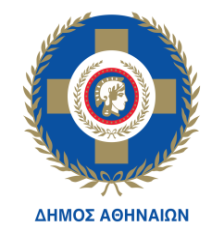 Ο υπογραφόμενος………………………………………………………………………………………….. με έδρα …………………….. ………………………………………………  Δ/νση ………………………….……………………… Τηλ. …….……………………,  email …………………… ,   αφού έλαβα πλήρη γνώση των όρων της Διακήρυξης και των Παραρτημάτων αυτής, τους οποίους αποδέχομαι ανεπιφύλακτα, που αφορούν στην ηλεκτρονική  ανοικτή διαδικασία σύναψης δημόσιας σύμβασης άνω των ορίων για την παροχή υπηρεσιών  «Ασφάλιση οχημάτων και μηχανημάτων έργου Δήμου Αθηναίων», για τις ανάγκες της Δ/νσης Μηχανολογικού, προσφέρω τις παρακάτω τιμές:                                                                                  Αθήνα …………………….2019                                                                                         Ο ΠΡΟΣΦΕΡΩΝ                                                                                                                           _________________                                                                                                                         (Σφραγίδα Υπογραφή)ΕΛΛΗΝΙΚΗ   ΔΗΜΟΚΡΑΤΙΑΝΟΜΟΣ ΑΤΤΙΚΗΣΑΣΦΑΛΙΣΗ ΟΧΗΜΑΤΩΝ ΚΑΙ ΜΗΧΑΝΗΜΑΤΩΝΕΡΓΟΥ ΔΗΜΟΥ ΑΘΗΝΑΙΩΝΔΗΜΟΣ   ΑΘΗΝΑΙΩΝΓΕΝΙΚΗ  Δ/ΝΣΗ  ΟΙΚΟΝΟΜΙΚΩΝΔ/ΝΣΗ ΠΡΟΜΗΘΕΙΩΝ &  ΑΠΟΘΗΚΩΝΤΜΗΜΑ ΔΙΑΔΙΚΑΣΙΩΝ ΣΥΝΑΨΗΣΔΗΜΟΣΙΩΝ ΣΥΜΒΑΣΕΩΝΣΥΝΟΛΙΚΗΣ ΕΚΤΙΜΩΜΕΝΗΣ ΑΞΙΑΣ4.245.661,94 €ΣΥΜΠ/ΝΟΥ ΔΙΚΑΙΩΜΑΤΟΣ ΠΡΟΑΙΡΕΣΗΣ200.000,00 €ΕΝΔΕΙΚΤΙΚΟΣ ΠΡΟΥΠΟΛΟΓΙΣΜΟΣ - ΤΙΜΟΛΟΓΙΟ ΠΡΟΣΦΟΡΑΣΕΝΔΕΙΚΤΙΚΟΣ ΠΡΟΥΠΟΛΟΓΙΣΜΟΣ - ΤΙΜΟΛΟΓΙΟ ΠΡΟΣΦΟΡΑΣΕΝΔΕΙΚΤΙΚΟΣ ΠΡΟΥΠΟΛΟΓΙΣΜΟΣ - ΤΙΜΟΛΟΓΙΟ ΠΡΟΣΦΟΡΑΣΕΝΔΕΙΚΤΙΚΟΣ ΠΡΟΥΠΟΛΟΓΙΣΜΟΣ - ΤΙΜΟΛΟΓΙΟ ΠΡΟΣΦΟΡΑΣΕΝΔΕΙΚΤΙΚΟΣ ΠΡΟΥΠΟΛΟΓΙΣΜΟΣ - ΤΙΜΟΛΟΓΙΟ ΠΡΟΣΦΟΡΑΣΕΝΔΕΙΚΤΙΚΟΣ ΠΡΟΥΠΟΛΟΓΙΣΜΟΣ - ΤΙΜΟΛΟΓΙΟ ΠΡΟΣΦΟΡΑΣΕΝΔΕΙΚΤΙΚΟΣ ΠΡΟΥΠΟΛΟΓΙΣΜΟΣ - ΤΙΜΟΛΟΓΙΟ ΠΡΟΣΦΟΡΑΣΑ/ΑΑΡΙΘΜΟΣ ΚΥΚΛΟΦΟΡΙΑΣΦΟΡΕΑΣΕΝΔΕΙΚΤΙΚΟΣ ΠΡΟΥΠΟΛΟΓΙΣΜΟΣ ΕΤΟΥΣΠΡΟΣΦΟΡΑ Α ΕΤΟΣΠΡΟΣΦΟΡΑ Β ΕΤΟΣΠΡΟΣΦΟΡΑ Γ ΕΤΟΣΣΥΝΟΛΙΚΗ ΠΡΟΣΦΟΡΑ1ΑΒΝ048920190,00 €2ΑΒΝ083720190,00 €3ΑΒΝ93120190,00 €4ΑΚΕ3710   30180,00 €5ΑΚΕ3711   20175,00 €6ΑΚΕ3712   30180,00 €7ΑΚΕ3714   30180,00 €8ΑΚΕ3724   20175,00 €9ΑΚΕ3729   30180,00 €10ΑΚΕ3730   20175,00 €11ΑΚΕ3740   20175,00 €12ΑΚΕ3741   30180,00 €13ΑΚΕ3743   30180,00 €14ΑΚΕ3752   30180,00 €15ΑΚΕ7437   30180,00 €16ΑΚΕ7439   30180,00 €17ΑΚΕ7441   30180,00 €18ΑΚΕ7443   30180,00 €19ΑΚΕ7445   30180,00 €20ΑΚΕ744730190,00 €21ΑΚΕ7794   20175,00 €22ΑΚΕ8086   20175,00 €23ΑΜ50005   30600,00 €24ΑΜ56047   30550,00 €25ΒΒ980     30190,00 €26ΒΗΝ0153   20150,00 €27ΒΗΝ149    30480,00 €28ΒΗΝ150    30480,00 €29ΒΗΝ151    30480,00 €30ΒΗΝ155    30480,00 €31ΔΑ187     30650,00 €32ΔΑ1879    30570,00 €33ΔΑ188     30670,00 €34ΔΑ189     30670,00 €35ΔΑ190     30670,00 €36ΔΑ1978    20700,00 €37ΔΑ210     30670,00 €38ΔΑ211     30670,00 €39ΔΑ212     30670,00 €40ΔΑ299     30600,00 €41ΔΑ300     30600,00 €42ΔΑ323     30650,00 €43ΔΑ324     30650,00 €44ΔΑ42      20600,00 €45ΔΑ720     20830,00 €46ΔΑ722     30680,00 €47ΔΑ771     30630,00 €48ΔΑ875     20710,00 €49ΔΑ98      20550,00 €50ΖΖΑ0663   20480,00 €51ΖΖΑ0701   20270,00 €52ΖΖΑ0702   20150,00 €53ΖΖΑ0705   30270,00 €54ΖΖΑ0706   30270,00 €55ΖΖΑ0707   30270,00 €56ΖΖΑ0708   20150,00 €57ΖΖΑ0709   30270,00 €58ΖΖΑ0710   30270,00 €59ΖΖΑ0711   30270,00 €60ΖΖΑ0712   30270,00 €61ΖΖΑ0713   30270,00 €62ΖΖΑ0714   30270,00 €63ΖΖΑ0715   30270,00 €64ΖΖΑ669    30470,00 €65ΖΖΑ704    30270,00 €66ΗΒΚ702    30280,00 €67ΗΒΚ703    30280,00 €68ΗΒΚ704    30280,00 €69ΗΒΚ705    30280,00 €70ΗΒΚ706    30280,00 €71ΗΒΚ708    30280,00 €72ΗΒΚ709    30280,00 €73ΗΒΚ710    30280,00 €74ΗΒΚ711    30280,00 €75ΗΒΚ712    30280,00 €76ΗΒΚ713    30280,00 €77ΗΒΚ714    30280,00 €78ΗΒΚ715    30460,00 €79ΗΒΚ716    30280,00 €80ΗΒΚ717    30280,00 €81ΗΒΚ718    30280,00 €82ΗΒΚ719    30280,00 €83ΗΒΚ720    30280,00 €84ΗΒΚ721    30280,00 €85ΗΒΚ722    30280,00 €86ΗΒΚ723    30280,00 €87ΗΒΚ724    30280,00 €88ΗΒΚ766    30280,00 €89ΗΒΤ0981   30280,00 €90ΙΒΥ0088   30470,00 €91ΙΕΕ0457   20440,00 €92ΙΕΕ0458   30470,00 €93ΙΕΕ0623   30470,00 €94ΙΕΕ0624   30470,00 €95ΙΕΜ0418   30470,00 €96ΙΕΟ0992   30470,00 €97ΙΕΟ0993   30470,00 €98ΙΕΟ0997   30470,00 €99ΙΕΟ0999   30470,00 €100ΙΕΡ0003   20440,00 €101ΙΕΡ0004   30470,00 €102ΙΕΡ0005   30470,00 €103ΙΕΡ0006   20360,00 €104ΙΖΝ0185   30460,00 €105ΙΖΝ0186   30460,00 €106ΙΖΟ0201   30460,00 €107ΙΖΟ0203   20290,00 €108ΙΖΟ0204   20290,00 €109ΙΖΟ0205   20260,00 €110ΙΖΟ0206   20440,00 €111ΙΖΟ0208   20450,00 €112ΙΖΟ0214   20300,00 €113ΙΖΟ0216   20260,00 €114ΙΖΟ0217   20450,00 €115ΙΖΟ0251   20430,00 €116ΙΖΡ0062   20290,00 €117ΙΖΡ0067   20150,00 €118ΙΖΡ0069   20150,00 €119ΙΖΤ0682   20150,00 €120ΙΖΤ597    30280,00 €121ΙΟΤ0812   20260,00 €122ΙΟΤ858    30280,00 €123ΙΡΚ0432   20150,00 €124ΙΡΚ0433   20150,00 €125ΙΡΚ0434   20440,00 €126ΙΡΚ0435   20440,00 €127ΙΡΚ0436   20440,00 €128ΙΡΚ0438   20150,00 €129ΙΡΚ0439   20150,00 €130ΙΡΚ0440   20420,00 €131ΙΡΚ0441   20420,00 €132ΙΡΚ0442   20400,00 €133ΙΡΚ0445   20150,00 €134ΙΡΜ0708   20270,00 €135ΙΡΜ0709   20270,00 €136ΙΡΜ0713   30280,00 €137ΙΡΜ0714   30280,00 €138ΙΡΜ0715   30280,00 €139ΙΡΜ0716   30280,00 €140ΙΡΜ0722   30280,00 €141ΙΡΜ0723   30280,00 €142ΙΡΜ0725   30280,00 €143ΙΡΜ0733   30280,00 €144ΙΡΜ0734   30280,00 €145ΙΡΜ0739   30280,00 €146ΙΡΜ0740   30280,00 €147ΙΡΜ0744   30280,00 €148ΙΡΜ0745   30280,00 €149ΙΡΜ0747   30280,00 €150ΙΡΜ0748   30280,00 €151ΙΡΜ0753   30280,00 €152ΙΡΜ0896   30280,00 €153ΙΡΜ0897   30280,00 €154ΙΡΜ0898   30280,00 €155ΙΡΜ0899   30280,00 €156ΙΡΜ0901   30280,00 €1ΙΡΜ0902   30280,00 €158ΙΡΜ0903   30280,00 €159ΙΡΜ0904   30280,00 €160ΙΡΜ0905   30280,00 €161ΙΡΜ0906   30280,00 €162ΙΡΜ0907   30280,00 €163ΙΡΜ0908   30280,00 €164ΙΡΜ0909   30280,00 €165ΙΡΜ0910   30280,00 €166ΙΡΜ0911   30280,00 €167ΙΡΜ0912   30280,00 €168ΙΡΜ0913   30280,00 €169ΙΡΜ0914   30280,00 €170ΙΡΜ0915   30280,00 €171ΙΡΜ0916   30280,00 €172ΙΡΜ0917   30280,00 €173ΙΡΝ0298   20270,00 €174ΙΡΝ0299   30280,00 €175ΚΗΗ1008   20550,00 €176ΚΗΗ1010   201.700,00 €177ΚΗΗ1012   201.700,00 €178ΚΗΗ1015   201.700,00 €179ΚΗΗ1016   201.700,00 €180ΚΗΗ1017   201.700,00 €181ΚΗΗ1020   201.550,00 €182ΚΗΗ1025   201.300,00 €183ΚΗΗ1026   201.300,00 €184ΚΗΗ1027   201.300,00 €185ΚΗΗ1089   20440,00 €186ΚΗΗ1090   20440,00 €187ΚΗΗ1091   20440,00 €188ΚΗΗ1092   20440,00 €189ΚΗΗ1093   20440,00 €190ΚΗΗ1094   20440,00 €191ΚΗΗ1095   20440,00 €192ΚΗΗ1096   20440,00 €193ΚΗΗ1097   20440,00 €194ΚΗΗ1098   20440,00 €195ΚΗΗ1099   20440,00 €196ΚΗΗ1100   20440,00 €197ΚΗΗ1101   20440,00 €198ΚΗΗ1102   20440,00 €199ΚΗΗ1103   20440,00 €200ΚΗΗ1104   20440,00 €201ΚΗΗ1105   20440,00 €202ΚΗΗ1106   20440,00 €203ΚΗΗ1108   20440,00 €204ΚΗΗ1109   20440,00 €205ΚΗΗ1110   20440,00 €206ΚΗΗ1111   20440,00 €207ΚΗΗ1112   20440,00 €208ΚΗΗ1113   20440,00 €209ΚΗΗ1114   20440,00 €210ΚΗΗ1115   20440,00 €211ΚΗΗ1116   20440,00 €212ΚΗΗ1117   20440,00 €213ΚΗΗ1118   20440,00 €214ΚΗΗ1119   20440,00 €215ΚΗΗ1120   20440,00 €216ΚΗΗ1121   20440,00 €217ΚΗΗ1122   20440,00 €218ΚΗΗ1123   20820,00 €219ΚΗΗ1124   20820,00 €220ΚΗΗ1125   20820,00 €221ΚΗΗ1126   20820,00 €222ΚΗΗ1127   20680,00 €223ΚΗΗ1128   20830,00 €224ΚΗΗ1129   201.400,00 €225ΚΗΗ1130   201.400,00 €226ΚΗΗ1131   20770,00 €227ΚΗΗ1132   20760,00 €228ΚΗΗ1133   20740,00 €229ΚΗΗ1134   20700,00 €230ΚΗΗ1135   20760,00 €231ΚΗΗ1136   201.100,00 €232ΚΗΗ1137   201.100,00 €233ΚΗΗ1138   20760,00 €234ΚΗΗ1139   201.000,00 €235ΚΗΗ1140   20750,00 €236ΚΗΗ1141   20750,00 €237ΚΗΗ1142   201.400,00 €238ΚΗΗ1144   20740,00 €239ΚΗΗ1145   20750,00 €240ΚΗΗ1146   20750,00 €241ΚΗΗ1147   20750,00 €242ΚΗΗ1148   20750,00 €243ΚΗΗ1149   20730,00 €244ΚΗΗ1150   20730,00 €245ΚΗΗ1151   20730,00 €246ΚΗΗ1152   20730,00 €247ΚΗΗ1153   20730,00 €248ΚΗΗ1154   20730,00 €249ΚΗΗ1155   20730,00 €250ΚΗΗ1157   20730,00 €251ΚΗΗ1158   20730,00 €252ΚΗΗ1159   20730,00 €253ΚΗΗ1160   20700,00 €254ΚΗΗ1163   20930,00 €255ΚΗΗ1164   20900,00 €256ΚΗΗ1165   20900,00 €257ΚΗΗ1166   20970,00 €258ΚΗΗ1168   20900,00 €259ΚΗΗ1170   201.000,00 €260ΚΗΗ1171   20850,00 €261ΚΗΗ1172   20850,00 €262ΚΗΗ1173   20850,00 €263ΚΗΗ1175   20850,00 €264ΚΗΗ1176   20850,00 €265ΚΗΗ1177   20850,00 €266ΚΗΗ1178   20850,00 €267ΚΗΗ1179   20840,00 €268ΚΗΗ1180   20840,00 €269ΚΗΗ1181   20840,00 €270ΚΗΗ1182   20830,00 €271ΚΗΗ1183   20830,00 €272ΚΗΗ1184   20830,00 €273ΚΗΗ1185   20830,00 €274ΚΗΗ1186   20830,00 €275ΚΗΗ1187   20830,00 €276ΚΗΗ1188   20830,00 €277ΚΗΗ1189   20830,00 €278ΚΗΗ1190   20850,00 €279ΚΗΗ1193   20800,00 €280ΚΗΗ1194   20800,00 €281ΚΗΗ1195   20800,00 €282ΚΗΗ1196   20800,00 €283ΚΗΗ1197   20800,00 €284ΚΗΗ1198   201.720,00 €285ΚΗΗ1199   201.720,00 €286ΚΗΗ1200   201.720,00 €287ΚΗΗ1201   201.900,00 €288ΚΗΗ1202   201.800,00 €289ΚΗΗ1203   201.900,00 €290ΚΗΗ1204   202.000,00 €291ΚΗΗ1205   202.300,00 €292ΚΗΗ1206   201.100,00 €293ΚΗΗ1207   201.100,00 €294ΚΗΗ1208   201.320,00 €295ΚΗΗ1209   201.320,00 €296ΚΗΗ1210   201.320,00 €297ΚΗΗ1211   201.320,00 €298ΚΗΗ1216   201.390,00 €299ΚΗΗ1217   201.390,00 €300ΚΗΗ1218   201.390,00 €301ΚΗΗ1219   201.390,00 €302ΚΗΗ1220   201.390,00 €303ΚΗΗ1221   201.390,00 €304ΚΗΗ1222   201.390,00 €305ΚΗΗ1223   201.390,00 €306ΚΗΗ1224   201.390,00 €307ΚΗΗ1225   202.250,00 €308ΚΗΗ1245   20560,00 €309ΚΗΗ1249   20880,00 €310ΚΗΗ1250   20880,00 €311ΚΗΗ1251   20880,00 €312ΚΗΗ1252   20880,00 €313ΚΗΗ1253   20880,00 €314ΚΗΗ1285   20980,00 €315ΚΗΗ1291   30400,00 €316ΚΗΗ1326   30460,00 €317ΚΗΗ1327   30460,00 €318ΚΗΗ1328   30460,00 €319ΚΗΗ1329   30460,00 €320ΚΗΗ1330   30460,00 €321ΚΗΗ1331   30460,00 €322ΚΗΗ1332   30460,00 €323ΚΗΗ1333   30460,00 €324ΚΗΗ1334   30460,00 €325ΚΗΗ1335   30460,00 €326ΚΗΗ1336   30460,00 €327ΚΗΗ1337   30460,00 €328ΚΗΗ1676   302.300,00 €329ΚΗΗ1677   302.300,00 €330ΚΗΗ1678   302.500,00 €331ΚΗΗ1679   302.400,00 €332ΚΗΗ1680   302.500,00 €333ΚΗΗ1681   302.500,00 €334ΚΗΗ1682   302.400,00 €335ΚΗΗ1683   302.400,00 €336ΚΗΗ169030600,00 €337ΚΗΗ1730   202.300,00 €338ΚΗΗ1731   201.800,00 €339ΚΗΗ1732   201.800,00 €340ΚΗΗ1733   201.800,00 €341ΚΗΗ1734   202.000,00 €342ΚΗΗ1735   202.200,00 €343ΚΗΗ1736   201.800,00 €344ΚΗΗ1738   201.800,00 €345ΚΗΗ1740   201.800,00 €346ΚΗΗ1741   201.800,00 €347ΚΗΗ1742   202.000,00 €348ΚΗΗ1745   201.800,00 €349ΚΗΗ1764   201.800,00 €350ΚΗΗ1765   202.280,00 €351ΚΗΗ1768   201.950,00 €352ΚΗΗ1769   202.250,00 €353ΚΗΗ1770   201.800,00 €354ΚΗΗ1771   201.800,00 €355ΚΗΗ1790   202.000,00 €356ΚΗΗ1792   202.300,00 €357ΚΗΗ1826   201.950,00 €358ΚΗΗ1827   202.000,00 €359ΚΗΗ1830   201.100,00 €360ΚΗΗ1833   201.700,00 €361ΚΗΗ1846   201.800,00 €362ΚΗΗ1847   201.300,00 €363ΚΗΗ1849   201.900,00 €364ΚΗΗ1850   201.300,00 €365ΚΗΗ4372   201.650,00 €366ΚΗΗ4373   201.650,00 €367ΚΗΗ4374   201.650,00 €368ΚΗΗ4375   201.650,00 €369ΚΗΗ4376   201.900,00 €370ΚΗΗ4377   201.650,00 €371ΚΗΗ4378   201.650,00 €372ΚΗΗ4379   201.650,00 €373ΚΗΗ4380   201.650,00 €374ΚΗΗ4381   201.100,00 €375ΚΗΗ4382   201.650,00 €376ΚΗΗ4383   201.900,00 €377ΚΗΗ4384   201.100,00 €378ΚΗΗ4385   201.100,00 €379ΚΗΗ4386   201.650,00 €380ΚΗΗ4387   201.650,00 €381ΚΗΗ4389   201.150,00 €382ΚΗΗ4410   202.300,00 €383ΚΗΗ4411   202.300,00 €384ΚΗΗ4412   202.300,00 €385ΚΗΗ4413   202.300,00 €386ΚΗΗ4414   202.300,00 €387ΚΗΗ4415   202.300,00 €388ΚΗΗ4416   202.300,00 €389ΚΗΗ4418   201.650,00 €390ΚΗΗ4419   201.650,00 €391ΚΗΗ4420   201.650,00 €392ΚΗΗ4421   201.650,00 €393ΚΗΗ4422   201.650,00 €394ΚΗΗ4423   201.650,00 €395ΚΗΗ4424   201.650,00 €396ΚΗΗ4425   201.650,00 €397ΚΗΗ4426   201.050,00 €398ΚΗΗ4427   202.000,00 €399ΚΗΗ4429   202.900,00 €400ΚΗΗ4430   201.900,00 €401ΚΗΗ4431   201.650,00 €402ΚΗΗ4432   201.650,00 €403ΚΗΗ4433   201.900,00 €404ΚΗΗ4434   201.650,00 €405ΚΗΗ4435   201.850,00 €406ΚΗΗ4436   201.650,00 €407ΚΗΗ4437   201.650,00 €408ΚΗΗ4438   201.900,00 €409ΚΗΗ4750   202.100,00 €410ΚΗΗ4751   201.650,00 €411ΚΗΗ4752   201.650,00 €412ΚΗΗ4753   201.650,00 €413ΚΗΗ4754   201.650,00 €414ΚΗΗ4755   201.650,00 €415ΚΗΗ4757   201.650,00 €416ΚΗΗ4758   202.000,00 €417ΚΗΗ4759   201.650,00 €418ΚΗΗ4760   201.650,00 €419ΚΗΗ4761   201.650,00 €420ΚΗΗ4762   201.650,00 €421ΚΗΗ4763   201.650,00 €422ΚΗΗ4764   201.650,00 €423ΚΗΗ4765   201.650,00 €424ΚΗΗ4766   201.900,00 €425ΚΗΗ4767   201.650,00 €426ΚΗΗ4768   201.900,00 €427ΚΗΗ4769   201.650,00 €428ΚΗΗ4770   201.650,00 €429ΚΗΗ4771   201.650,00 €430ΚΗΗ4772   201.650,00 €431ΚΗΗ4773   201.650,00 €432ΚΗΗ4774   201.650,00 €433ΚΗΗ6245   202.000,00 €434ΚΗΗ7378   202.450,00 €435ΚΗΗ7379   202.450,00 €436ΚΗΗ7380   202.450,00 €437ΚΗΗ7381   202.450,00 €438ΚΗΗ7382   202.450,00 €439ΚΗΗ7383   202.450,00 €440ΚΗΗ7384   202.450,00 €441ΚΗΗ7385   20980,00 €442ΚΗΗ7386   20980,00 €443ΚΗΗ7387   20980,00 €444ΚΗΗ7388   20980,00 €445ΚΗΗ7409   201.900,00 €446ΚΗΗ7639201.800,00 €447ΚΗΗ7640   201.950,00 €448ΚΗΗ7680   202.500,00 €449ΚΗΗ7681   202.600,00 €450ΚΗΗ7682   202.600,00 €451ΚΗΗ7683   202.600,00 €452ΚΗΗ7684   202.600,00 €453ΚΗΗ7685   202.600,00 €454ΚΗΗ7686   202.600,00 €455ΚΗΗ7687   202.600,00 €456ΚΗΗ7688   202.600,00 €457ΚΗΗ7689   202.600,00 €458ΚΗΗ7690   202.600,00 €459ΚΗΗ7691   202.600,00 €460ΚΗΗ7692   202.600,00 €461ΚΗΗ7693   202.600,00 €462ΚΗΗ7694   202.600,00 €463ΚΗΗ7695   202.600,00 €464ΚΗΗ7696   202.600,00 €465ΚΗΗ7697   202.600,00 €466ΚΗΗ7698   202.600,00 €467ΚΗΗ7699   202.600,00 €468ΚΗΗ7700   202.600,00 €469ΚΗΗ7701   202.600,00 €470ΚΗΗ7702   202.600,00 €471ΚΗΗ7703   202.600,00 €472ΚΗΗ7704   202.600,00 €473ΚΗΗ771820800,00 €474ΚΗΗ771920800,00 €475ΚΗΗ773920800,00 €476ΚΗΗ779020960,00 €477ΚΗΗ8300201.860,00 €478ΚΗΗ8301201.860,00 €479ΚΗΗ8302201.860,00 €480ΚΗΙ1908   20580,00 €481ΚΗΙ1912   20560,00 €482ΚΗΙ1933   201.080,00 €483ΚΗΙ1937   20560,00 €484ΚΗΙ1943   201.200,00 €485ΚΗΙ1947   201.050,00 €486ΚΗΙ1948   301.100,00 €487ΚΗΙ1949   201.050,00 €488ΚΗΙ1953   201.050,00 €489ΚΗΙ1954   201.150,00 €490ΚΗΙ1956   20550,00 €491ΚΗΙ1959   20550,00 €492ΚΗΙ1960   20550,00 €493ΚΗΙ1970   20550,00 €494ΚΗΙ1973   20560,00 €495ΚΗΙ1976   20560,00 €496ΚΗΙ1977   20560,00 €497ΚΗΙ1982   20560,00 €498ΚΗΙ1985   20560,00 €499ΚΗΙ1986   20560,00 €500ΚΗΙ1987   20560,00 €501ΚΗΙ1988   20950,00 €502ΚΗΙ1989   20550,00 €503ΚΗΙ1990   20550,00 €504ΚΗΙ3208   20550,00 €505ΚΗΙ3212   30750,00 €506ΚΗΙ3213   20750,00 €507ΚΗΙ3214   30750,00 €508ΚΗΙ3215   30750,00 €509ΚΗΙ3216   20750,00 €510ΚΗΙ3217   30750,00 €511ΚΗΙ3218   30750,00 €512ΚΗΙ3219   30750,00 €513ΚΗΙ3221   30750,00 €514ΚΗΙ3230   30900,00 €515ΚΗΙ3270   201.050,00 €516ΚΗΙ3271   201.050,00 €517ΚΗΙ3273   301.050,00 €518ΚΗΙ3274   301.050,00 €519ΚΗΙ3275   301.050,00 €520ΚΗΙ3276   301.050,00 €521ΚΗΙ3277   301.050,00 €522ΚΗΙ3278   301.050,00 €523ΚΗΙ3288   203.600,00 €524ΚΗΙ3289   203.600,00 €525ΚΗΙ3315   201.500,00 €526ΚΗΙ3370   201.900,00 €527ΚΗΙ3371   201.200,00 €528ΚΗΙ3417   20670,00 €529ΚΗΙ3418   20670,00 €530ΚΗΙ3561   30390,00 €531ΚΗΙ3562   30390,00 €532ΚΗΙ3563   201.100,00 €533ΚΗΙ3564   301.050,00 €534ΚΗΙ3567   201.000,00 €535ΚΗΙ3584   20560,00 €536ΚΗΙ5860   201.250,00 €537ΚΗΙ6051   30320,00 €538ΚΗΙ6052   30420,00 €539ΚΗΙ6053   30400,00 €540ΚΗΙ6082   20730,00 €541ΚΗΙ6087   20740,00 €542ΚΗΙ6089   201.250,00 €543ΚΗΙ6090   20700,00 €544ΚΗΙ6105   20430,00 €545ΚΗΙ6109   20230,00 €546ΚΗΙ6110   20440,00 €547ΚΗΙ6114   20440,00 €548ΚΗΙ6116   20440,00 €549ΚΗΙ6134   20440,00 €550ΚΗΙ6135   20420,00 €551ΚΗΙ6136   20420,00 €552ΚΗΙ6139   20400,00 €553ΚΗΙ6142   20240,00 €554ΚΗΙ6143   20420,00 €555ΚΗΙ6144   20510,00 €556ΚΗΙ6147   20450,00 €557ΚΗΙ6148   20260,00 €558ΚΗΙ6150   201.800,00 €559ΚΗΙ6209   20950,00 €560ΚΗΙ6210   20950,00 €561ΚΗΙ6212   20950,00 €562ΚΗΙ6217   20950,00 €563ΚΗΙ6219   20830,00 €564ΚΗΙ6220   20830,00 €565ΚΗΙ6222   20900,00 €566ΚΗΙ6224   20840,00 €567ΚΗΙ6225   20900,00 €568ΚΗΙ6227   20900,00 €569ΚΗΙ6251   20960,00 €570ΚΗΙ6252   20960,00 €571ΚΗΙ6260   20960,00 €572ΚΗΙ6265   20960,00 €573ΚΗΙ6269   20960,00 €574ΚΗΙ6303   20580,00 €575ΚΗΙ6304   20580,00 €576ΚΗΙ6305   20580,00 €577ΚΗΙ6494   201.000,00 €578ΚΗΙ6495   201.000,00 €579ΚΗΙ6496   201.000,00 €580ΚΗΙ6497   201.000,00 €581ΚΗΙ6498   201.000,00 €582ΚΗΙ6499   201.000,00 €583ΚΗΙ6500   201.150,00 €584ΚΗΙ6501   201.500,00 €585ΚΗΙ6502   201.500,00 €586ΚΗΙ6504   201.500,00 €587ΚΗΙ6505   201.500,00 €588ΚΗΙ6506   201.500,00 €589ΚΗΙ6507   201.500,00 €590ΚΗΙ6508   201.500,00 €591ΚΗΙ6509   201.500,00 €592ΚΗΙ6510   201.500,00 €593ΚΗΙ6511   201.500,00 €594ΚΗΙ6512   201.500,00 €595ΚΗΙ6513   201.500,00 €596ΚΗΙ6516   20850,00 €597ΚΗΙ6519   201.500,00 €598ΚΗΙ6522   201.500,00 €599ΚΗΙ6548   30440,00 €600ΚΗΙ6549   30440,00 €601ΚΗΙ6609   20920,00 €602ΚΗΙ6610   30800,00 €603ΚΗΙ6611   20920,00 €604ΚΗΙ6612   30900,00 €605ΚΗΙ6642   30600,00 €606ΚΗΙ6643   30600,00 €607ΚΗΙ6645   20440,00 €608ΚΗΙ6646   30450,00 €609ΚΗΙ6647   20440,00 €610ΚΗΙ6648   30450,00 €611ΚΗΙ6650   20440,00 €612ΚΗΙ6901   201.100,00 €613ΚΗΙ6905   30420,00 €614ΚΗΙ6906   30420,00 €615ΚΗΙ6907   30420,00 €616ΚΗΙ6908   30420,00 €617ΚΗΙ6909   30420,00 €618ΚΗΙ6910   30420,00 €619ΚΗΙ6911   30420,00 €620ΚΗΙ6912   30420,00 €621ΚΗΙ6913   30420,00 €622ΚΗΙ6914   30420,00 €623ΚΗΙ6916   30560,00 €624ΚΗΙ6917   30560,00 €625ΚΗΙ6919   30560,00 €626ΚΗΙ6923   30600,00 €627ΚΗΙ6953   20800,00 €628ΚΗΙ6954   20800,00 €629ΚΗΙ6957   20900,00 €630ΚΗΙ6958   20900,00 €631ΚΗΙ6999   201.400,00 €632ΚΗΙ7001   201.350,00 €633ΚΗΙ7002   201.250,00 €634ΚΗΙ7003   20900,00 €635ΚΗΙ7004   20900,00 €636ΚΗΙ7005   20900,00 €637ΚΗΙ7006   201.250,00 €638ΚΗΙ7022   201.250,00 €639ΚΗΙ7023   201.250,00 €640ΚΗΙ7024   201.250,00 €641ΚΗΙ7037   20580,00 €642ΚΗΙ9796   20350,00 €643ΚΗΙ9939   20560,00 €644ΚΗΟ1006   301.100,00 €645ΚΗΟ2141   20940,00 €646ΚΗΟ2142   20540,00 €647ΚΗΟ2273   20690,00 €648ΚΗΟ2274   20630,00 €649ΚΗΟ2275   20630,00 €650ΚΗΟ2321   20560,00 €651ΚΗΟ2324   20560,00 €652ΚΗΟ2342   20560,00 €653ΚΗΟ2374   20560,00 €654ΚΗΟ2400   20350,00 €655ΚΗΟ2403   20350,00 €656ΚΗΟ2404   20550,00 €657ΚΗΟ2410   20930,00 €658ΚΗΟ2412   20350,00 €659ΚΗΟ2413   20350,00 €660ΚΗΟ2415   20530,00 €661ΚΗΟ2416   20530,00 €662ΚΗΟ2431   20350,00 €663ΚΗΟ2449   301.050,00 €664ΚΗΟ2472   30550,00 €665ΚΗΟ2480   20280,00 €666ΚΗΟ2488   20610,00 €667ΚΗΟ2490   20340,00 €668ΚΗΟ2515   20550,00 €669ΚΗΟ2525   20330,00 €670ΚΗΟ2526   20330,00 €671ΚΗΟ2541   20330,00 €672ΚΗΟ2564   20330,00 €673ΚΗΟ2565   20500,00 €674ΚΗΟ2591   20320,00 €675ΚΗΟ2593   20540,00 €676ΚΗΟ2595   301.300,00 €677ΚΗΟ2608   20540,00 €678ΚΗΟ2609   20540,00 €679ΚΗΟ2615   20540,00 €680ΚΗΟ2620   201.000,00 €681ΚΗΟ2627   20340,00 €682ΚΗΟ2650   301.000,00 €683ΚΗΟ2658   20500,00 €684ΚΗΟ2886   301.200,00 €685ΚΗΟ2887   301.100,00 €686ΚΗΟ2900   20640,00 €687ΚΗΟ2903   301.100,00 €688ΚΗΟ2956   20950,00 €689ΚΗΟ3021   20550,00 €690ΚΗΟ3022   20930,00 €691ΚΗΟ3056   20650,00 €692ΚΗΟ3062   20950,00 €693ΚΗΟ3063   201.150,00 €694ΚΗΟ3069   20200,00 €695ΚΗΟ3084   20520,00 €696ΚΗΟ3085   20520,00 €697ΚΗΟ3089   20600,00 €698ΚΗΟ3096   301.050,00 €699ΚΗΟ3097   301.050,00 €700ΚΗΟ3098   20550,00 €701ΚΗΟ3099   301.050,00 €702ΚΗΟ3107   20550,00 €703ΚΗΟ3111   20550,00 €704ΚΗΟ3115   20550,00 €705ΚΗΟ3116   201.000,00 €706ΚΗΟ3117   301.050,00 €707ΚΗΟ3163   201.350,00 €708ΚΗΟ3391   30570,00 €709ΚΗΟ339320530,00 €710ΚΗΟ3394   20530,00 €711ΚΗΟ3395   201.250,00 €712ΚΗΟ3396   20350,00 €713ΚΗΥ8252   201.150,00 €714ΚΗΥ8253   201.150,00 €715ΚΗΥ8254   301.250,00 €716ΚΗΥ8257   20560,00 €717ΚΗΥ8258   20560,00 €718ΚΗΥ8363   201.100,00 €719ΚΗΥ8390   30500,00 €720ΚΗΥ8391   20320,00 €721ΚΗΥ8395   20530,00 €722ΚΗΥ8396   30500,00 €723ΚΗΥ8397   30500,00 €724ΚΗΥ8412   30500,00 €725ΚΗΥ8413   20530,00 €726ΚΗΥ8414   20530,00 €727ΚΗΥ8415   20530,00 €728ΚΗΥ8416   30500,00 €729ΚΗΥ8417   30500,00 €730ΚΗΥ8418   30500,00 €731ΚΗΥ8419   20530,00 €732ΚΗΥ8420   20530,00 €733ΚΗΥ8458   301.700,00 €734ΚΗΥ8517   20700,00 €735ΚΗΥ8549   20900,00 €736ΜΕ108989  20790,00 €737ΜΕ110410  20790,00 €738ΜΕ110411  20790,00 €739ΜΕ111738  20790,00 €740ΜΕ112734  20790,00 €741ΜΕ113754  201.020,00 €742ΜΕ113755  201.020,00 €743ΜΕ113756  201.020,00 €744ΜΕ113757  201.020,00 €745ΜΕ113758  201.020,00 €746ΜΕ113759  201.020,00 €747ΜΕ113760  201.020,00 €748ΜΕ113761  201.020,00 €749ΜΕ113762  201.020,00 €750ΜΕ113763  201.020,00 €751ΜΕ113777  30760,00 €752ΜΕ115948  201.310,00 €753ΜΕ115949  201.310,00 €754ΜΕ115950  201.310,00 €755ΜΕ115951  201.310,00 €756ΜΕ115952  201.310,00 €757ΜΕ115953  201.310,00 €758ΜΕ115954  201.310,00 €759ΜΕ115955  201.310,00 €760ΜΕ115956  201.150,00 €761ΜΕ115965  201.000,00 €762ΜΕ115966  201.000,00 €763ΜΕ115967  201.000,00 €764ΜΕ115968  201.000,00 €765ΜΕ115969  201.000,00 €766ΜΕ115970  201.000,00 €767ΜΕ115971  20870,00 €768ΜΕ115972  201.000,00 €769ΜΕ115973  201.000,00 €770ΜΕ115974  201.000,00 €771ΜΕ115975  20850,00 €772ΜΕ115976  20950,00 €773ΜΕ116452  20750,00 €774ΜΕ116453  20750,00 €775ΜΕ116464  30770,00 €776ΜΕ116620  30680,00 €777ΜΕ13877320491,30 €778ΜΕ30307   30690,00 €779ΜΕ42166   30680,00 €780ΜΕ42179   30680,00 €781ΜΕ42180   20650,00 €782ΜΕ53006   20600,00 €783ΜΕ53091   20730,00 €784ΜΕ56418   30600,00 €785ΜΕ57078   20730,00 €786ΜΕ57529   30680,00 €787ΜΕ57534   20650,00 €788ΜΕ57535   20700,00 €789ΜΕ57539   30680,00 €790ΜΕ57540   30680,00 €791ΜΕ57545   20670,00 €792ΜΕ57546   20670,00 €793ΜΕ60232   20700,00 €794ΜΕ62457   30680,00 €795ΜΕ63933   20600,00 €796ΜΕ63934   30650,00 €797ΜΕ63935   30650,00 €798ΜΕ63936   20600,00 €799ΜΕ65158   30680,00 €800ΜΕ65159   30780,00 €801ΜΕ65682   20700,00 €802ΜΕ66588   20700,00 €803ΜΕ66645   20750,00 €804ΜΕ66646   20750,00 €805ΜΕ66648   20750,00 €806ΜΕ67114   20750,00 €807ΜΕ67293   20800,00 €808ΜΕ69032   30690,00 €809ΜΕ69089   20700,00 €810ΜΕ69090   30690,00 €811ΜΕ69091   20700,00 €812ΜΕ69092   30680,00 €813ΜΕ80324   20630,00 €814ΜΕ80329   20630,00 €815ΜΕ80349   20630,00 €816ΜΕ81704   30570,00 €817ΜΕ81705   30570,00 €818ΜΕ81750   20770,00 €819ΜΕ82051   20770,00 €820ΜΕ82052   20770,00 €821ΜΕ82053   20770,00 €822ΜΕ82075   20670,00 €823ΜΕ82077   20670,00 €824ΜΕ82078   20670,00 €825ΜΕ82116   20780,00 €826ΜΕ82117   20780,00 €827ΜΕ82145   20670,00 €828ΜΕ82146   20670,00 €829ΜΕ82147   20670,00 €830ΜΕ82150   20670,00 €831ΜΕ82504   20670,00 €832ΜΕ82505   20670,00 €833ΜΕ82549   30680,00 €834ΜΕ83048   30770,00 €835ΜΕ83112   30680,00 €836ΜΕ85712   20730,00 €837ΜΕ86795   20720,00 €838ΜΕ87382   20600,00 €839ΜΕ96084   20800,00 €840ΟΒΧ0814   20280,00 €841ΟΕΤ935    30460,00 €842ΟΖΙ0128   30460,00 €843ΟΙΒ0181   20150,00 €844ΟΙΒ0184   20150,00 €845ΟΙΒ0188   20150,00 €846ΟΙΒ0190   20150,00 €847ΟΙΒ182    20400,00 €848ΟΙΒ183    20400,00 €849ΟΙΒ185    20400,00 €850ΟΙΒ186    20150,00 €851ΟΙΒ187    20370,00 €852ΟΙΒ189    20370,00 €853ΟΝΚ811    20420,00 €854ΟΥΕ372    20420,00 €855ΥΑΧ2615   20220,00 €856ΥΒΕ4858   20220,00 €857ΥΖΤ0674   30270,00 €858ΥΖΤ0683   20160,00 €859ΥΖΤ0684   20160,00 €860ΥΖΤ0686   30270,00 €861ΥΖΤ0687   20160,00 €862ΥΖΤ0688   20160,00 €863ΥΖΤ0689   20160,00 €864ΥΖΤ0690   20160,00 €865ΥΖΤ0691   20150,00 €866ΥΖΤ0692   20150,00 €867ΥΖΤ0693   20270,00 €868ΥΖΤ0694   20150,00 €869ΥΖΤ0695   20150,00 €870ΥΖΤ0696   20150,00 €871ΥΖΤ0697   30270,00 €872ΥΖΤ0698   20210,00 €873ΥΖΤ0701   20160,00 €874ΥΗΡ0856   20270,00 €875ΥΗΡ0857   20270,00 €876ΥΗΡ0858   20270,00 €877ΥΗΡ0859   20270,00 €878ΥΗΡ0863   20270,00 €879ΥΟ417     30190,00 €880ΥΟ6178    20180,00 €881ΥΟ6193    20180,00 €882ΥΟ6227    20180,00 €883ΥΤΖ0700   20160,00 €884ΥΤΧ0081   30440,00 €885ΥΤΧ0083   30440,00 €886ΥΤΧ0084   30440,00 €887ΥΤΧ0086   30440,00 €888ΥΤΧ0087   20420,00 €889ΥΤΧ0089   30440,00 €890ΥΤΧ0090   30440,00 €891ΥΤΧ0092   30440,00 €892ΥΤΧ0093   30440,00 €893ΥΤΧ0095   30440,00 €894ΥΧ5148    20120,00 €895ΥΧ5823    30190,00 €896ΥΧ5824    30190,00 €897ΥΧ5836    30190,00 €898ΥΧ5852    20170,00 €899ΥΧ5855    30190,00 €900ΧΖΥ828    20270,00 €901ΧΤΝ331    20260,00 €902ΧΤΝ332    20260,00 €903ΧΤΝ334    20260,00 €904ΧΤΝ335    20260,00 €905ΧΤΝ336    20260,00 €906ΧΤΝ337    20260,00 €907ΧΤΝ338    20260,00 €908ΧΤΝ339    20260,00 €909ΧΤΝ340    20260,00 €910ΧΤΝ341    20260,00 €911ΧΤΝ342    20260,00 €912ΧΤΝ343    20260,00 €913ΧΤΝ344    30280,00 €914ΧΤΝ345    30280,00 €915ΧΥΟ390    30470,00 €916ΧΥΤ0479   20210,00 €917ΧΥΤ468    20270,00 €918ΧΥΤ469    20270,00 €919ΧΥΤ470    20270,00 €920ΧΥΤ471    20270,00 €921ΧΥΤ472    20270,00 €922ΧΥΤ473    20270,00 €923ΧΥΤ474    20270,00 €924ΧΥΤ475    20270,00 €925ΧΥΤ476    20270,00 €926ΧΥΤ477    20270,00 €927ΧΥΤ478    20270,00 €928ΧΥΤ480    20270,00 €929ΧΥΤ481    20270,00 €930ΧΥΤ482    20270,00 €931ΧΧΟ627    20260,00 €932ΧΧΟ629    20260,00 €933ΧΧΟ630    20260,00 €934ΧΧΟ631    20260,00 €935ΧΧΟ632    20260,00 €936ΧΧΟ633    20260,00 €937ΧΧΟ634    20260,00 €938ΧΧΟ636    20260,00 €939ΧΧΟ637    20260,00 €940ΧΧΟ639    20260,00 €941ΧΧΟ640    20260,00 €942ΧΧΟ641    20260,00 €943ΑΠΟΡΡΙΜΜΑΤΟΦΟΡΟ ΟΧΗΜΑ ΤΥΠΟΥ ΠΡΕΣΑΣ 16Μ3203.250,00 €944ΑΠΟΡΡΙΜΜΑΤΟΦΟΡΟ ΟΧΗΜΑ ΤΥΠΟΥ ΠΡΕΣΑΣ 16Μ3203.250,00 €945ΑΠΟΡΡΙΜΜΑΤΟΦΟΡΟ ΟΧΗΜΑ ΤΥΠΟΥ ΠΡΕΣΑΣ 16Μ3203.250,00 €946ΑΠΟΡΡΙΜΜΑΤΟΦΟΡΟ ΟΧΗΜΑ ΤΥΠΟΥ ΠΡΕΣΑΣ 16Μ3203.250,00 €947ΑΠΟΡΡΙΜΜΑΤΟΦΟΡΟ ΟΧΗΜΑ ΤΥΠΟΥ ΠΡΕΣΑΣ 16Μ3203.250,00 €948ΑΠΟΡΡΙΜΜΑΤΟΦΟΡΟ ΟΧΗΜΑ ΤΥΠΟΥ ΠΡΕΣΑΣ 16Μ3203.250,00 €949ΑΠΟΡΡΙΜΜΑΤΟΦΟΡΟ ΟΧΗΜΑ ΤΥΠΟΥ ΠΡΕΣΑΣ 16Μ3203.250,00 €950ΑΠΟΡΡΙΜΜΑΤΟΦΟΡΟ ΟΧΗΜΑ ΤΥΠΟΥ ΠΡΕΣΑΣ 16Μ3203.250,00 €951ΑΠΟΡΡΙΜΜΑΤΟΦΟΡΟ ΟΧΗΜΑ ΤΥΠΟΥ ΠΡΕΣΑΣ 16Μ3203.250,00 €952ΑΠΟΡΡΙΜΜΑΤΟΦΟΡΟ ΟΧΗΜΑ ΤΥΠΟΥ ΠΡΕΣΑΣ 16Μ3203.250,00 €953ΑΠΟΡΡΙΜΜΑΤΟΦΟΡΟ ΟΧΗΜΑ ΤΥΠΟΥ ΠΡΕΣΑΣ 16Μ3203.250,00 €954ΑΠΟΡΡΙΜΜΑΤΟΦΟΡΟ ΟΧΗΜΑ ΤΥΠΟΥ ΠΡΕΣΑΣ 16Μ3203.250,00 €955ΑΠΟΡΡΙΜΜΑΤΟΦΟΡΟ ΟΧΗΜΑ ΤΥΠΟΥ ΠΡΕΣΑΣ 16Μ3203.250,00 €956ΑΠΟΡΡΙΜΜΑΤΟΦΟΡΟ ΟΧΗΜΑ ΤΥΠΟΥ ΠΡΕΣΑΣ 16Μ3203.250,00 €957ΑΠΟΡΡΙΜΜΑΤΟΦΟΡΟ ΟΧΗΜΑ ΤΥΠΟΥ ΠΡΕΣΑΣ 16Μ3203.250,00 €958ΟΧΗΜΑ (ΤΡΙΑΞΟΝΙΚΟ)ΜΕΤΑΦΟΡΑΣ ΑΠΟΡΡΙΜΜΑΤΟΚΙΒΩΤΙΩΝ(ΡRΕS S CΟΝΤΑΙΝΕR) ΜΕ ΣΥΣΤΗΜΑ ΓΑΝΤΖΟΥ202.220,00 €959ΟΧΗΜΑ (ΤΡΙΑΞΟΝΙΚΟ)ΜΕΤΑΦΟΡΑΣ ΑΠΟΡΡΙΜΜΑΤΟΚΙΒΩΤΙΩΝ(ΡRΕS S CΟΝΤΑΙΝΕR) ΜΕ ΣΥΣΤΗΜΑ ΓΑΝΤΖΟΥ202.220,00 €960ΟΧΗΜΑ (ΤΡΙΑΞΟΝΙΚΟ)ΜΕΤΑΦΟΡΑΣ ΑΠΟΡΡΙΜΜΑΤΟΚΙΒΩΤΙΩΝ(ΡRΕS S CΟΝΤΑΙΝΕR) ΜΕ ΣΥΣΤΗΜΑ ΓΑΝΤΖΟΥ202.220,00 €961ΟΧΗΜΑ (ΤΡΙΑΞΟΝΙΚΟ)ΜΕΤΑΦΟΡΑΣ ΑΠΟΡΡΙΜΜΑΤΟΚΙΒΩΤΙΩΝ(ΡRΕS S CΟΝΤΑΙΝΕR) ΜΕ ΣΥΣΤΗΜΑ ΓΑΝΤΖΟΥ202.220,00 €962ΟΧΗΜΑ (ΤΡΙΑΞΟΝΙΚΟ)ΜΕΤΑΦΟΡΑΣ ΑΠΟΡΡΙΜΜΑΤΟΚΙΒΩΤΙΩΝ(ΡRΕS S CΟΝΤΑΙΝΕR) ΜΕ ΣΥΣΤΗΜΑ ΓΑΝΤΖΟΥ202.220,00 €963ΟΧΗΜΑ (ΔΙΑΞΟΝΙΚΟ)ΜΕΤΑΦΟΡΑΣ ΑΠΟΡΡΙΜΜΑΤΟΚΙΒ ΩΤΙΩΝ (ΡRΕS S CΟΝΤΑΙΝΕR) ΜΕ ΣΥΣΤΗΜΑ ΓΑΝΤΖΟΥ202.220,00 €964ΟΧΗΜΑ (ΔΙΑΞΟΝΙΚΟ)ΜΕΤΑΦΟΡΑΣ ΑΠΟΡΡΙΜΜΑΤΟΚΙΒ ΩΤΙΩΝ (ΡRΕS S CΟΝΤΑΙΝΕR) ΜΕ ΣΥΣΤΗΜΑ ΓΑΝΤΖΟΥ202.220,00 €965ΟΧΗΜΑ (ΔΙΑΞΟΝΙΚΟ)ΜΕΤΑΦΟΡΑΣ ΑΠΟΡΡΙΜΜΑΤΟΚΙΒ ΩΤΙΩΝ (ΡRΕS S CΟΝΤΑΙΝΕR) ΜΕ ΣΥΣΤΗΜΑ ΓΑΝΤΖΟΥ202.220,00 €966ΑΝΟΙΚΤΟ ΦΟΡΤΗΓΟ ΔΙΠΛΟΚΑΜΠΙΝΟ ΑΝΑΤΡΕΠΟΜΕΝΟ 2ΤΝ202.220,00 €967ΑΝΟΙΚΤΟ ΦΟΡΤΗΓΟ ΔΙΠΛΟΚΑΜΠΙΝΟ ΑΝΑΤΡΕΠΟΜΕΝΟ 2ΤΝ202.220,00 €968ΑΝΟΙΚΤΟ ΦΟΡΤΗΓΟ ΔΙΠΛΟΚΑΜΠΙΝΟ ΑΝΑΤΡΕΠΟΜΕΝΟ 2ΤΝ202.220,00 €969ΑΝΟΙΚΤΟ ΦΟΡΤΗΓΟ ΔΙΠΛΟΚΑΜΠΙΝΟ ΑΝΑΤΡΕΠΟΜΕΝΟ 3ΤΝ202.220,00 €970ΑΝΟΙΚΤΟ ΦΟΡΤΗΓΟ ΔΙΠΛΟΚΑΜΠΙΝΟ ΑΝΑΤΡΕΠΟΜΕΝΟ 3ΤΝ202.220,00 €971ΑΝΟΙΚΤΟ ΦΟΡΤΗΓΟ ΔΙΠΛΟΚΑΜΠΙΝΟ ΑΝΑΤΡΕΠΟΜΕΝΟ 3ΤΝ202.220,00 €972ΑΝΟΙΚΤΟ ΦΟΡΤΗΓΟ ΑΝΑΤΡΕΠΟΜΕΝΟ ΜΕ ΥΔΡΑΥΛΙΚΟ ΓΕΡΑΝΟ ΚΑΙ ΑΡΠΑΓΗ 8ΤΝ202.300,00 €973ΑΝΟΙΚΤΟ ΦΟΡΤΗΓΟ ΑΝΑΤΡΕΠΟΜΕΝΟ ΜΕ ΥΔΡΑΥΛΙΚΟ ΓΕΡΑΝΟ ΚΑΙ ΑΡΠΑΓΗ 5ΤΝ202.300,00 €974ΑΝΟΙΚΤΟ ΦΟΡΤΗΓΟ ΑΝΑΤΡΕΠΟΜΕΝΟ ΜΕ ΥΔΡΑΥΛΙΚΟ ΓΕΡΑΝΟ ΚΑΙ ΑΡΠΑΓΗ 5ΤΝ202.300,00 €975ΑΝΟΙΚΤΟ ΦΟΡΤΗΓΟ ΑΝΑΤΡΕΠΟΜΕΝΟ ΜΕ ΥΔΡΑΥΛΙΚΟ ΓΕΡΑΝΟ ΚΑΙ ΑΡΠΑΓΗ 5ΤΝ202.500,00 €976ΑΝΟΙΚΤΟ ΦΟΡΤΗΓΟ ΑΝΑΤΡΕΠΟΜΕΝΟ ΜΕ ΥΔΡΑΥΛΙΚΟ ΓΕΡΑΝΟ ΚΑΙ ΑΡΠΑΓΗ 5ΤΝ202.500,00 €977ΑΝΟΙΚΤΟ ΦΟΡΤΗΓΟ ΑΝΑΤΡΕΠΟΜΕΝΟ ΜΕ ΥΔΡΑΥΛΙΚΟ ΓΕΡΑΝΟ ΚΑΙ ΑΡΠΑΓΗ 5ΤΝ202.500,00 €978ΑΝΟΙΚΤΟ ΦΟΡΤΗΓΟ ΑΝΑΤΡΕΠΟΜΕΝΟ ΜΕ ΥΔΡΑΥΛΙΚΟ ΓΕΡΑΝΟ ΚΑΙ ΑΡΠΑΓΗ 3ΤΝ202.500,00 €979ΑΝΟΙΚΤΟ ΦΟΡΤΗΓΟ ΑΝΑΤΡΕΠΟΜΕΝΟ ΜΕ ΥΔΡΑΥΛΙΚΟ ΓΕΡΑΝΟ ΚΑΙ ΑΡΠΑΓΗ 3ΤΝ202.500,00 €980ΑΝΟΙΚΤΟ ΦΟΡΤΗΓΟ ΑΝΑΤΡΕΠΟΜΕΝΟ ΜΕ ΥΔΡΑΥΛΙΚΟ ΓΕΡΑΝΟ ΚΑΙ ΑΡΠΑΓΗ 3ΤΝ202.500,00 €981ΑΝΟΙΚΤΟ ΦΟΡΤΗΓΟ ΑΝΑΤΡΕΠΟΜΕΝΟ ΜΕ ΥΔΡΑΥΛΙΚΟ ΓΕΡΑΝΟ ΚΑΙ ΑΡΠΑΓΗ 3ΤΝ202.300,00 €982ΑΝΟΙΚΤΟ ΦΟΡΤΗΓΟ ΑΝΑΤΡΕΠΟΜΕΝΟ ΜΕ ΥΔΡΑΥΛΙΚΟ ΓΕΡΑΝΟ ΚΑΙ ΑΡΠΑΓΗ 3ΤΝ202.300,00 €983ΑΝΟΙΚΤΟ ΦΟΡΤΗΓΟ ΑΝΑΤΡΕΠΟΜΕΝΟ ΜΕ ΥΔΡΑΥΛΙΚΟ ΓΕΡΑΝΟ ΚΑΙ ΑΡΠΑΓΗ 3ΤΝ202.300,00 €984ΑΝΟΙΚΤΟ ΦΟΡΤΗΓΟ ΑΝΑΤΡΕΠΟΜΕΝΟ ΜΕ ΥΔΡΑΥΛΙΚΟ ΓΕΡΑΝΟ ΚΑΙ ΑΡΠΑΓΗ 3ΤΝ202.300,00 €985ΑΝΟΙΚΤΟ ΦΟΡΤΗΓΟ ΜΕ ΥΔΡΑΥΛΙΚΗ ΠΟΡΤΑ 3ΤΝ202.300,00 €986ΑΝΟΙΚΤΟ ΦΟΡΤΗΓΟ ΜΕ ΥΔΡΑΥΛΙΚΗ ΠΟΡΤΑ 3ΤΝ202.300,00 €987ΑΝΟΙΚΤΟ ΗΜΙΦΟΡΤΗΓΟ Ω.Φ 1ΤΝ201.700,00 €988ΑΝΟΙΚΤΟ ΗΜΙΦΟΡΤΗΓΟ Ω.Φ 1ΤΝ201.700,00 €989ΑΝΟΙΚΤΟ ΗΜΙΦΟΡΤΗΓΟ Ω.Φ 1ΤΝ201.700,00 €990ΑΝΟΙΚΤΟ ΗΜΙΦΟΡΤΗΓΟ Ω.Φ 1ΤΝ201.700,00 €991ΑΝΟΙΚΤΟ ΗΜΙΦΟΡΤΗΓΟ Ω.Φ 1ΤΝ201.700,00 €992ΑΝΟΙΚΤΟ ΗΜΙΦΟΡΤΗΓΟ Ω.Φ 1ΤΝ201.700,00 €993ΑΝΟΙΚΤΟ ΗΜΙΦΟΡΤΗΓΟ ΔΙΠΛΟΚΑΜΠΙΝΑ Ω.Φ 1ΤΝ201.700,00 €994ΑΝΟΙΚΤΟ ΗΜΙΦΟΡΤΗΓΟ ΔΙΠΛΟΚΑΜΠΙΝΑ Ω.Φ 1ΤΝ201.700,00 €995ΑΝΟΙΚΤΟ ΗΜΙΦΟΡΤΗΓΟ ΔΙΠΛΟΚΑΜΠΙΝΑ Ω.Φ 1ΤΝ201.700,00 €996ΑΝΟΙΚΤΟ ΗΜΙΦΟΡΤΗΓΟ ΔΙΠΛΟΚΑΜΠΙΝΑ Ω.Φ 1ΤΝ201.700,00 €997ΑΝΟΙΚΤΟ ΗΜΙΦΟΡΤΗΓΟ ΔΙΠΛΟΚΑΜΠΙΝΑ Ω.Φ 1ΤΝ201.700,00 €998ΑΝΟΙΚΤΟ ΗΜΙΦΟΡΤΗΓΟ ΔΙΠΛΟΚΑΜΠΙΝΑ Ω.Φ 1ΤΝ201.700,00 €999ΟΧΗΜΑ ΜΕ ΑΝΑΚΛΙΝΟΜΕΝΗ ΠΛΑΤΦΟΡΜΑ Ω.Φ 5 ΤΝ201.800,00 €10004ΤΡΟΧΟ ΟΧΗΜΑ ΕΧΡRΕSS ΑΝΟΙΚΤΟ(ΑΝΑΤΡΕΠΟΜΕΝΗ ΚΑΡΟΤΣΑ ΤΥΠΟΥ ΣΚΑΦΗΣ)Ω.Φ. ~1ΤΝ201.800,00 €10014ΤΡΟΧΟ ΟΧΗΜΑ ΕΧΡRΕSS ΑΝΟΙΚΤΟ(ΑΝΑΤΡΕΠΟΜΕΝΗ ΚΑΡΟΤΣΑ ΤΥΠΟΥ ΣΚΑΦΗΣ)Ω.Φ. ~1ΤΝ201.800,00 €10024ΤΡΟΧΟ ΟΧΗΜΑ ΕΧΡRΕSS ΑΝΟΙΚΤΟ(ΑΝΑΤΡΕΠΟΜΕΝΗ ΚΑΡΟΤΣΑ ΤΥΠΟΥ ΣΚΑΦΗΣ)Ω.Φ. ~1ΤΝ201.800,00 €10034ΤΡΟΧΟ ΟΧΗΜΑ ΕΧΡRΕSS ΑΝΟΙΚΤΟ(ΑΝΑΤΡΕΠΟΜΕΝΗ ΚΑΡΟΤΣΑ ΤΥΠΟΥ ΣΚΑΦΗΣ)Ω.Φ. ~1ΤΝ201.800,00 €10044ΤΡΟΧΟ ΟΧΗΜΑ ΕΧΡRΕSS ΑΝΟΙΚΤΟ(ΑΝΑΤΡΕΠΟΜΕΝΗ ΚΑΡΟΤΣΑ ΤΥΠΟΥ ΣΚΑΦΗΣ)Ω.Φ. ~1ΤΝ201.800,00 €10054ΤΡΟΧΟ ΟΧΗΜΑ ΕΧΡRΕSS ΑΝΟΙΚΤΟ(ΑΝΑΤΡΕΠΟΜΕΝΗ ΚΑΡΟΤΣΑ ΤΥΠΟΥ ΣΚΑΦΗΣ)Ω.Φ. ~1ΤΝ201.800,00 €10064ΤΡΟΧΟ ΟΧΗΜΑ ΕΧΡRΕSS ΑΝΟΙΚΤΟ(ΑΝΑΤΡΕΠΟΜΕΝΗ ΚΑΡΟΤΣΑ ΤΥΠΟΥ ΣΚΑΦΗΣ)Ω.Φ. ~1ΤΝ201.800,00 €10074ΤΡΟΧΟ ΟΧΗΜΑ ΕΧΡRΕSS ΑΝΟΙΚΤΟ(ΑΝΑΤΡΕΠΟΜΕΝΗ ΚΑΡΟΤΣΑ ΤΥΠΟΥ ΣΚΑΦΗΣ)Ω.Φ. ~1ΤΝ201.800,00 €10084ΤΡΟΧΟ ΟΧΗΜΑ ΕΧΡRΕSS ΑΝΟΙΚΤΟ(ΑΝΑΤΡΕΠΟΜΕΝΗ ΚΑΡΟΤΣΑ ΤΥΠΟΥ ΣΚΑΦΗΣ)Ω.Φ. ~1ΤΝ201.800,00 €10094ΤΡΟΧΟ ΟΧΗΜΑ ΕΧΡRΕSS ΑΝΟΙΚΤΟ(ΑΝΑΤΡΕΠΟΜΕΝΗ ΚΑΡΟΤΣΑ ΤΥΠΟΥ ΣΚΑΦΗΣ)Ω.Φ. ~1ΤΝ201.800,00 €10104ΤΡΟΧΟ ΟΧΗΜΑ ΕΧΡRΕSS ΑΝΟΙΚΤΟ(ΑΝΑΤΡΕΠΟΜΕΝΗ ΚΑΡΟΤΣΑ ΤΥΠΟΥ ΣΚΑΦΗΣ)Ω.Φ. ~1ΤΝ201.800,00 €10114ΤΡΟΧΟ ΟΧΗΜΑ ΕΧΡRΕSS ΑΝΟΙΚΤΟ(ΑΝΑΤΡΕΠΟΜΕΝΗ ΚΑΡΟΤΣΑ ΤΥΠΟΥ ΣΚΑΦΗΣ)Ω.Φ. ~1ΤΝ201.800,00 €10124ΤΡΟΧΟ ΟΧΗΜΑ ΕΧΡRΕSS ΑΝΟΙΚΤΟ(ΑΝΑΤΡΕΠΟΜΕΝΗ ΚΑΡΟΤΣΑ ΤΥΠΟΥ ΣΚΑΦΗΣ)Ω.Φ. ~1ΤΝ201.800,00 €10134ΤΡΟΧΟ ΟΧΗΜΑ ΕΧΡRΕSS ΑΝΟΙΚΤΟ(ΑΝΑΤΡΕΠΟΜΕΝΗ ΚΑΡΟΤΣΑ ΤΥΠΟΥ ΣΚΑΦΗΣ)Ω.Φ. ~1ΤΝ201.800,00 €10144ΤΡΟΧΟ ΟΧΗΜΑ ΕΧΡRΕSS ΑΝΟΙΚΤΟ(ΑΝΑΤΡΕΠΟΜΕΝΗ ΚΑΡΟΤΣΑ ΤΥΠΟΥ ΣΚΑΦΗΣ)Ω.Φ. ~1ΤΝ201.800,00 €10154ΤΡΟΧΟ ΟΧΗΜΑ ΕΧΡRΕSS ΑΝΟΙΚΤΟ(ΑΝΑΤΡΕΠΟΜΕΝΗ ΚΑΡΟΤΣΑ ΤΥΠΟΥ ΣΚΑΦΗΣ)Ω.Φ. ~1ΤΝ201.800,00 €10164ΤΡΟΧΟ ΟΧΗΜΑ ΕΧΡRΕSS ΑΝΟΙΚΤΟ(ΑΝΑΤΡΕΠΟΜΕΝΗ ΚΑΡΟΤΣΑ ΤΥΠΟΥ ΣΚΑΦΗΣ)Ω.Φ. ~1ΤΝ201.800,00 €10174ΤΡΟΧΟ ΟΧΗΜΑ ΕΧΡRΕSS ΑΝΟΙΚΤΟ(ΧΑΜΗΛΗ ΑΝΑΤΡΕΠΟΜΕΝΗ ΚΑΡΟΤΣΑ)Ω.Φ. ~1ΤΝ201.800,00 €10184ΤΡΟΧΟ ΟΧΗΜΑ ΕΧΡRΕSS ΑΝΟΙΚΤΟ(ΧΑΜΗΛΗ ΑΝΑΤΡΕΠΟΜΕΝΗ ΚΑΡΟΤΣΑ)Ω.Φ. ~1ΤΝ201.800,00 €10194ΤΡΟΧΟ ΟΧΗΜΑ ΕΧΡRΕSS ΑΝΟΙΚΤΟ(ΧΑΜΗΛΗ ΑΝΑΤΡΕΠΟΜΕΝΗ ΚΑΡΟΤΣΑ)Ω.Φ. ~1ΤΝ201.800,00 €10204ΤΡΟΧΟ ΟΧΗΜΑ ΕΧΡRΕSS ΑΝΟΙΚΤΟ(ΧΑΜΗΛΗ ΑΝΑΤΡΕΠΟΜΕΝΗ ΚΑΡΟΤΣΑ)Ω.Φ. ~1ΤΝ201.800,00 €10214ΤΡΟΧΟ ΟΧΗΜΑ ΕΧΡRΕSS ΑΝΟΙΚΤΟ(ΧΑΜΗΛΗ ΑΝΑΤΡΕΠΟΜΕΝΗ ΚΑΡΟΤΣΑ)Ω.Φ. ~1ΤΝ201.800,00 €1022ΟΧΗΜΑ VΑΝ Μ.Φ 3,5 ΤΝ201.200,00 €1023ΟΧΗΜΑ VΑΝ Μ.Φ 3,5 ΤΝ201.200,00 €1024ΟΧΗΜΑ VΑΝ Μ.Φ 3,5 ΤΝ201.200,00 €1025ΟΧΗΜΑ VΑΝ Μ.Φ 3,5 ΤΝ ΕΙΔΙΚΉΣ ΚΑΤΑΣΚΕΥΗΣ201.282,50 €1026ΟΧΗΜΑ VΑΝ Μ.Φ 3,5 ΤΝ ΕΙΔΙΚΉΣ ΚΑΤΑΣΚΕΥΗΣ201.282,50 €1027ΟΧΗΜΑ VΑΝ Μ.Φ~ 2,2 ΤΝ201.200,00 €1028ΟΧΗΜΑ VΑΝ Μ.Φ~ 2,2 ΤΝ201.200,00 €1029ΟΧΗΜΑ VΑΝ Μ.Φ~ 2,2 ΤΝ201.200,00 €1030ΟΧΗΜΑ VΑΝ Μ.Φ~ 2,2 ΤΝ201.200,00 €1031ΟΧΗΜΑ VΑΝ Μ.Φ~ 2,2 ΤΝ201.200,00 €1032ΟΧΗΜΑ VΑΝ Μ.Φ~ 2,2 ΤΝ201.200,00 €1033ΟΧΗΜΑ VΑΝ Μ.Φ~ 2,2 ΤΝ201.200,00 €1034ΟΧΗΜΑ VΑΝ Μ.Φ~ 2,2 ΤΝ201.200,00 €1035ΟΧΗΜΑ VΑΝ Μ.Φ~ 2,2 ΤΝ201.200,00 €1036ΟΧΗΜΑ VΑΝ Μ.Φ~ 2,2 ΤΝ201.200,00 €1037ΟΧΗΜΑ VΑΝ ΕΩΣ 2.200cc ΜΕΤΑΦΟΡΑΣ ΠΡΟΣΩΠΙΚΟΥ201.200,00 €1038ΔΙΚΥΚΛΟ 150 cc έως200^20350,00 €1039ΔΙΚΥΚΛΟ 150 cc έως200^20350,00 €1040ΔΙΚΥΚΛΟ 150 cc έως200^20350,00 €1041ΔΙΚΥΚΛΟ 150 cc έως200^20350,00 €1042ΔΙΚΥΚΛΟ 150 cc έως200^20350,00 €1043ΔΙΚΥΚΛΟ 150 cc έως200^20350,00 €1044ΔΙΚΥΚΛΟ 150 cc έως200^20350,00 €1045ΔΙΚΥΚΛΟ 150 cc έως200^20350,00 €1046ΔΙΚΥΚΛΟ 150 cc έως200^20350,00 €1047ΔΙΚΥΚΛΟ 150 cc έως200^20350,00 €1048ΔΙΚΥΚΛΟ 150 cc έως200^20350,00 €1049ΔΙΚΥΚΛΟ 150 cc έως200^20350,00 €1050ΔΙΚΥΚΛΟ 150 cc έως200^20350,00 €1051ΔΙΚΥΚΛΟ 150 cc έως200^20350,00 €1052ΔΙΚΥΚΛΟ 150 cc έως200^20350,00 €1053ΔΙΚΥΚΛΟ 150 cc έως200^20350,00 €1054ΔΙΚΥΚΛΟ 150 cc έως200^20350,00 €1055ΔΙΚΥΚΛΟ 150 cc έως200^20350,00 €1056ΔΙΚΥΚΛΟ 150 cc έως200^20350,00 €1057ΔΙΚΥΚΛΟ 150 cc έως200^20350,00 €1058ΔΙΚΥΚΛΟ 150 cc έως200^20350,00 €1059ΔΙΚΥΚΛΟ 150 cc έως200^20350,00 €1060ΔΙΚΥΚΛΟ 150 cc έως200^20350,00 €1061ΔΙΚΥΚΛΟ 150 cc έως200^20350,00 €1062ΔΙΚΥΚΛΟ 150 cc έως200^20350,00 €1063ΔΙΚΥΚΛΟ 650cc20500,00 €1064ΔΙΚΥΚΛΟ 650cc20500,00 €1065ΔΙΚΥΚΛΟ 650cc20500,00 €1066ΔΙΚΥΚΛΟ 650cc20500,00 €1067ΔΙΚΥΚΛΟ 650cc20500,00 €1068ΔΙΚΥΚΛΟ 150cc20300,00 €1069ΔΙΚΥΚΛΟ 150cc20300,00 €1070ΔΙΚΥΚΛΟ 150cc20300,00 €1071ΔΙΚΥΚΛΟ 150cc20300,00 €1072ΔΙΚΥΚΛΟ 150cc20300,00 €1073ΔΙΚΥΚΛΟ 150cc20300,00 €1074ΔΙΚΥΚΛΟ 150cc20300,00 €1075ΔΙΚΥΚΛΟ 150cc20300,00 €1076ΔΙΚΥΚΛΟ 150cc20300,00 €1077ΔΙΚΥΚΛΟ 150cc20300,00 €1078ΔΙΚΥΚΛΟ 150cc20300,00 €1079ΔΙΚΥΚΛΟ 150cc20300,00 €1080ΔΙΚΥΚΛΟ 150cc20300,00 €1081ΔΙΚΥΚΛΟ 150cc20300,00 €1082ΔΙΚΥΚΛΟ 150cc20300,00 €1083ΔΙΚΥΚΛΟ 150cc20300,00 €1084ΔΙΚΥΚΛΟ 150cc20300,00 €1085ΔΙΚΥΚΛΟ 150cc20300,00 €1086ΔΙΚΥΚΛΟ 150cc20300,00 €1087ΔΙΚΥΚΛΟ 150cc20300,00 €1088ΔΙΚΥΚΛΟ 150cc20300,00 €1089ΔΙΚΥΚΛΟ 150cc20300,00 €1090ΔΙΚΥΚΛΟ 150cc20300,00 €1091ΔΙΚΥΚΛΟ 150cc20300,00 €1092ΔΙΚΥΚΛΟ 150cc20300,00 €1093ΔΙΚΥΚΛΟ 150cc20300,00 €1094ΔΙΚΥΚΛΟ 150cc20300,00 €1095ΔΙΚΥΚΛΟ 150cc20300,00 €1096ΔΙΚΥΚΛΟ 150cc20300,00 €1097ΔΙΚΥΚΛΟ 150cc20300,00 €1098ΟΧΗΜΑ ΜΕ ΥΠΕΡΚΑΤΑΣΚΕΥΗ ΠΛΥΣΤΙΚΟΥ ΣΥΓΚΡΟΤΗΜΑΤΟΣ 400LΤ20900,00 €1099ΟΧΗΜΑ ΜΕ ΥΠΕΡΚΑΤΑΣΚΕΥΗ ΠΛΥΣΤΙΚΟΥ ΣΥΓΚΡΟΤΗΜΑΤΟΣ 400LΤ20900,00 €1100ΟΧΗΜΑ ΜΕ ΥΠΕΡΚΑΤΑΣΚΕΥΗ ΠΛΥΣΤΙΚΟΥ ΣΥΓΚΡΟΤΗΜΑΤΟΣ 400LΤ20900,00 €1101ΟΧΗΜΑ ΜΕ ΥΠΕΡΚΑΤΑΣΚΕΥΗ ΠΛΥΣΤΙΚΟΥ ΣΥΓΚΡΟΤΗΜΑΤΟΣ 400LΤ20900,00 €1102ΟΧΗΜΑ ΜΕ ΥΠΕΡΚΑΤΑΣΚΕΥΗ ΠΛΥΣΤΙΚΟΥ ΣΥΓΚΡΟΤΗΜΑΤΟΣ 400LΤ20900,00 €1103ΟΧΗΜΑ ΜΕ ΥΠΕΡΚΑΤΑΣΚΕΥΗ ΠΛΥΣΤΙΚΟΥ ΣΥΓΚΡΟΤΗΜΑΤΟΣ 400LΤ20900,00 €1104ΟΧΗΜΑ ΜΕ ΥΠΕΡΚΑΤΑΣΚΕΥΗ ΠΛΥΣΤΙΚΟΥ ΣΥΓΚΡΟΤΗΜΑΤΟΣ 400LΤ20900,00 €1105ΟΧΗΜΑ ΜΕ ΥΠΕΡΚΑΤΑΣΚΕΥΗ ΠΛΥΣΤΙΚΟΥ ΣΥΓΚΡΟΤΗΜΑΤΟΣ 400LΤ20900,00 €1106ΟΧΗΜΑ ΜΕ ΥΠΕΡΚΑΤΑΣΚΕΥΗ ΠΛΥΣΤΙΚΟΥ ΣΥΓΚΡΟΤΗΜΑΤΟΣ 400LΤ20900,00 €1107ΟΧΗΜΑ ΜΕ ΥΠΕΡΚΑΤΑΣΚΕΥΗ ΠΛΥΣΤΙΚΟΥ ΣΥΓΚΡΟΤΗΜΑΤΟΣ 400LΤ20900,00 €1108ΟΧΗΜΑ ΜΕ ΥΠΕΡΚΑΤΑΣΚΕΥΗ ΠΛΥΣΤΙΚΟΥ ΣΥΓΚΡΟΤΗΜΑΤΟΣ 400LΤ20900,00 €1109ΟΧΗΜΑ ΜΕ ΥΠΕΡΚΑΤΑΣΚΕΥΗ ΠΛΥΣΤΙΚΟΥ ΣΥΓΚΡΟΤΗΜΑΤΟΣ 400LΤ20900,00 €1110ΟΧΗΜΑ ΜΕ ΥΠΕΡΚΑΤΑΣΚΕΥΗ ΠΛΥΣΤΙΚΟΥ ΣΥΓΚΡΟΤΗΜΑΤΟΣ 400LΤ20900,00 €1111ΟΧΗΜΑ ΜΕ ΥΠΕΡΚΑΤΑΣΚΕΥΗ ΠΛΥΣΤΙΚΟΥ ΣΥΓΚΡΟΤΗΜΑΤΟΣ 400LΤ20900,00 €1112ΟΧΗΜΑ ΜΕ ΥΠΕΡΚΑΤΑΣΚΕΥΗ ΠΛΥΣΤΙΚΟΥ ΣΥΓΚΡΟΤΗΜΑΤΟΣ 400LΤ20900,00 €1113ΟΧΗΜΑ ΜΕ ΥΠΕΡΚΑΤΑΣΚΕΥΗ ΠΛΥΣΤΙΚΟΥ ΣΥΓΚΡΟΤΗΜΑΤΟΣ 400LΤ20900,00 €1114ΟΧΗΜΑ ΜΕ ΥΠΕΡΚΑΤΑΣΚΕΥΗ ΠΛΥΣΤΙΚΟΥ ΣΥΓΚΡΟΤΗΜΑΤΟΣ 400LΤ20900,00 €1115ΟΧΗΜΑ ΜΕ ΥΠΕΡΚΑΤΑΣΚΕΥΗ ΠΛΥΣΤΙΚΟΥ ΣΥΓΚΡΟΤΗΜΑΤΟΣ 400LΤ20900,00 €1116ΟΧΗΜΑ ΜΕ ΥΠΕΡΚΑΤΑΣΚΕΥΗ ΠΛΥΣΤΙΚΟΥ ΣΥΓΚΡΟΤΗΜΑΤΟΣ 400LΤ20900,00 €1117ΟΧΗΜΑ ΜΕ ΥΠΕΡΚΑΤΑΣΚΕΥΗ ΠΛΥΣΤΙΚΟΥ ΣΥΓΚΡΟΤΗΜΑΤΟΣ 400LΤ20900,00 €1118ΟΧΗΜΑ ΜΕ ΥΠΕΡΚΑΤΑΣΚΕΥΗ ΠΛΥΣΤΙΚΟΥ ΣΥΓΚΡΟΤΗΜΑΤΟΣ 400LΤ20900,00 €1119ΑΝΟΙΚΤΟ ΦΟΡΤΗΓΟ ΑΝΑΤΡΕΠΟΜΕΝΟ Μ.Φ 6 ΤΝ ΜΕ ΑΥΤΟΝΟΜΟ ΠΛΥΣΤΙΚΟ ΣΥΓΚΡΟΤΗΜΑ202.100,00 €1120ΑΝΟΙΚΤΟ ΦΟΡΤΗΓΟ ΑΝΑΤΡΕΠΟΜΕΝΟ Μ.Φ 6 ΤΝ ΜΕ ΑΥΤΟΝΟΜΟ ΠΛΥΣΤΙΚΟ ΣΥΓΚΡΟΤΗΜΑ202.100,00 €1121ΑΝΟΙΚΤΟ ΦΟΡΤΗΓΟ ΑΝΑΤΡΕΠΟΜΕΝΟ Μ.Φ 6 ΤΝ ΜΕ ΑΥΤΟΝΟΜΟ ΠΛΥΣΤΙΚΟ ΣΥΓΚΡΟΤΗΜΑ202.100,00 €1122ΑΝΟΙΚΤΟ ΦΟΡΤΗΓΟ ΑΝΑΤΡΕΠΟΜΕΝΟ Μ.Φ 6 ΤΝ ΜΕ ΑΥΤΟΝΟΜΟ ΠΛΥΣΤΙΚΟ ΣΥΓΚΡΟΤΗΜΑ202.100,00 €1123ΑΝΟΙΚΤΟ ΦΟΡΤΗΓΟ ΑΝΑΤΡΕΠΟΜΕΝΟ Μ.Φ 6 ΤΝ ΜΕ ΑΥΤΟΝΟΜΟ ΠΛΥΣΤΙΚΟ ΣΥΓΚΡΟΤΗΜΑ202.100,00 €1124ΑΝΟΙΚΤΟ ΦΟΡΤΗΓΟ ΑΝΑΤΡΕΠΟΜΕΝΟ Μ.Φ 6 ΤΝ ΜΕ ΑΥΤΟΝΟΜΟ ΠΛΥΣΤΙΚΟ ΣΥΓΚΡΟΤΗΜΑ202.100,00 €1125ΑΝΟΙΚΤΟ ΦΟΡΤΗΓΟ ΑΝΑΤΡΕΠΟΜΕΝΟ Μ.Φ 6 ΤΝ ΜΕ ΑΥΤΟΝΟΜΟ ΠΛΥΣΤΙΚΟ ΣΥΓΚΡΟΤΗΜΑ202.100,00 €1126ΑΝΟΙΚΤΟ ΦΟΡΤΗΓΟ ΑΝΑΤΡΕΠΟΜΕΝΟ Μ.Φ 6 ΤΝ ΜΕ ΑΥΤΟΝΟΜΟ ΠΛΥΣΤΙΚΟ ΣΥΓΚΡΟΤΗΜΑ202.100,00 €1127ΑΝΟΙΚΤΟ ΦΟΡΤΗΓΟ ΑΝΑΤΡΕΠΟΜΕΝΟ Μ.Φ 6 ΤΝ ΜΕ ΑΥΤΟΝΟΜΟ ΠΛΥΣΤΙΚΟ ΣΥΓΚΡΟΤΗΜΑ202.100,00 €1128ΑΝΟΙΚΤΟ ΦΟΡΤΗΓΟ ΑΝΑΤΡΕΠΟΜΕΝΟ Μ.Φ 6 ΤΝ ΜΕ ΑΥΤΟΝΟΜΟ ΠΛΥΣΤΙΚΟ ΣΥΓΚΡΟΤΗΜΑ202.100,00 €1129ΑΝΟΙΚΤΟ ΦΟΡΤΗΓΟ ΑΝΑΤΡΕΠΟΜΕΝΟ Μ.Φ 6 ΤΝ ΜΕ ΑΥΤΟΝΟΜΟ ΠΛΥΣΤΙΚΟ ΣΥΓΚΡΟΤΗΜΑ202.100,00 €1130ΑΝΟΙΚΤΟ ΦΟΡΤΗΓΟ ΑΝΑΤΡΕΠΟΜΕΝΟ Μ.Φ 6 ΤΝ ΜΕ ΑΥΤΟΝΟΜΟ ΠΛΥΣΤΙΚΟ ΣΥΓΚΡΟΤΗΜΑ202.100,00 €1131ΑΝΟΙΚΤΟ ΦΟΡΤΗΓΟ ΑΝΑΤΡΕΠΟΜΕΝΟ Μ.Φ 6 ΤΝ ΜΕ ΑΥΤΟΝΟΜΟ ΠΛΥΣΤΙΚΟ ΣΥΓΚΡΟΤΗΜΑ202.100,00 €1132ΑΝΟΙΚΤΟ ΦΟΡΤΗΓΟ ΑΝΑΤΡΕΠΟΜΕΝΟ Μ.Φ 6 ΤΝ ΜΕ ΑΥΤΟΝΟΜΟ ΠΛΥΣΤΙΚΟ ΣΥΓΚΡΟΤΗΜΑ202.100,00 €1133ΒΥΤΙΟ ΕΛΑΦΡΟΥ ΤΥΠΟΥ Ω.Φ 1 ΤΝ (4Χ4)201.600,00 €1134ΒΥΤΙΟ ΕΛΑΦΡΟΥ ΤΥΠΟΥ Ω.Φ 1 ΤΝ (4Χ4)201.600,00 €1135ΒΥΤΙΟ Ω.Φ 3ΤΝ201.300,00 €1136ΒΥΤΙΟ Ω.Φ 3ΤΝ201.300,00 €1137ΒΥΤΙΟ Ω.Φ 3ΤΝ201.300,00 €1138ΒΥΤΙΟ Ω.Φ 3ΤΝ201.300,00 €1139ΒΥΤΙΟ Ω.Φ 3ΤΝ201.300,00 €1140ΒΥΤΙΟ Ω.Φ 3ΤΝ201.300,00 €1141ΒΥΤΙΟ Ω.Φ 3ΤΝ201.300,00 €1142ΒΥΤΙΟ Ω.Φ 3ΤΝ201.300,00 €1143ΒΥΤΙΟ Ω.Φ 5ΤΝ201.500,00 €1144ΒΥΤΙΟ Ω.Φ 5ΤΝ201.500,00 €1145ΒΥΤΙΟ Ω.Φ 5ΤΝ201.500,00 €1146ΒΥΤΙΟ Ω.Φ 5ΤΝ201.500,00 €1147ΒΥΤΙΟ Ω.Φ 5ΤΝ201.500,00 €1148ΒΥΤΙΟ Ω.Φ 5ΤΝ201.500,00 €1149ΒΥΤΙΟ Ω.Φ 5ΤΝ201.500,00 €1150ΒΥΤΙΟ Ω.Φ 5ΤΝ201.500,00 €1151ΒΥΤΙΟ Ω.Φ 5ΤΝ201.500,00 €1152ΟΧΗΜΑ ΜΕΤΑΦΟΡΑΣ ΛΥΜΑΤΩΝ201.300,00 €1153ΑΠΟΡΡΙΜΜΑΤΟΚΙΒΩΤΙΟ ΜΕ ΣΥΜΠΙΕΣΗ 8 Μ3(ΡRΕSS CΟΝΤΑΙΝΕRS)201.700,00 €1154ΑΠΟΡΡΙΜΜΑΤΟΚΙΒΩΤΙΟ ΜΕ ΣΥΜΠΙΕΣΗ 8 Μ3(ΡRΕSS CΟΝΤΑΙΝΕRS)201.700,00 €1155ΑΠΟΡΡΙΜΜΑΤΟΚΙΒΩΤΙΟ ΜΕ ΣΥΜΠΙΕΣΗ 8 Μ3(ΡRΕSS CΟΝΤΑΙΝΕRS)201.700,00 €1156ΑΠΟΡΡΙΜΜΑΤΟΚΙΒΩΤΙΟ ΜΕ ΣΥΜΠΙΕΣΗ 8 Μ3(ΡRΕSS CΟΝΤΑΙΝΕRS)201.700,00 €1157ΑΠΟΡΡΙΜΜΑΤΟΚΙΒΩΤΙΟ ΜΕ ΣΥΜΠΙΕΣΗ 8 Μ3(ΡRΕSS CΟΝΤΑΙΝΕRS)201.700,00 €1158ΑΠΟΡΡΙΜΜΑΤΟΚΙΒΩΤΙΟ ΜΕ ΣΥΜΠΙΕΣΗ 8 Μ3(ΡRΕSS CΟΝΤΑΙΝΕRS)201.700,00 €1159ΑΠΟΡΡΙΜΜΑΤΟΚΙΒΩΤΙΟ ΜΕ ΣΥΜΠΙΕΣΗ 8 Μ3(ΡRΕSS CΟΝΤΑΙΝΕRS)201.700,00 €1160ΑΠΟΡΡΙΜΜΑΤΟΚΙΒΩΤΙΟ ΜΕ ΣΥΜΠΙΕΣΗ 8 Μ3(ΡRΕSS CΟΝΤΑΙΝΕRS)201.700,00 €1161ΑΠΟΡΡΙΜΜΑΤΟΚΙΒΩΤΙΟ ΜΕ ΣΥΜΠΙΕΣΗ 8 Μ3(ΡRΕSS CΟΝΤΑΙΝΕRS)201.700,00 €1162ΑΠΟΡΡΙΜΜΑΤΟΚΙΒΩΤΙΟ ΜΕ ΣΥΜΠΙΕΣΗ 8 Μ3(ΡRΕSS CΟΝΤΑΙΝΕRS)201.700,00 €1163ΑΠΟΡΡΙΜΜΑΤΟΚΙΒΩΤΙΟ ΜΕ ΣΥΜΠΙΕΣΗ 8 Μ3(ΡRΕSS CΟΝΤΑΙΝΕRS)201.700,00 €1164ΑΠΟΡΡΙΜΜΑΤΟΚΙΒΩΤΙΟ ΜΕ ΣΥΜΠΙΕΣΗ 8 Μ3(ΡRΕSS CΟΝΤΑΙΝΕRS)201.700,00 €1165ΑΠΟΡΡΙΜΜΑΤΟΚΙΒΩΤΙΟ ΜΕ ΣΥΜΠΙΕΣΗ 8 Μ3(ΡRΕSS CΟΝΤΑΙΝΕRS)201.700,00 €1166ΑΠΟΡΡΙΜΜΑΤΟΚΙΒΩΤΙΟ ΜΕ ΣΥΜΠΙΕΣΗ 8 Μ3(ΡRΕSS CΟΝΤΑΙΝΕRS)201.700,00 €1167ΑΠΟΡΡΙΜΜΑΤΟΚΙΒΩΤΙΟ ΜΕ ΣΥΜΠΙΕΣΗ 8 Μ3(ΡRΕSS CΟΝΤΑΙΝΕRS)201.700,00 €1168ΑΠΟΡΡΙΜΜΑΤΟΚΙΒΩΤΙΟ ΜΕ ΣΥΜΠΙΕΣΗ 8 Μ3(ΡRΕSS CΟΝΤΑΙΝΕRS)201.700,00 €1169ΑΠΟΡΡΙΜΜΑΤΟΚΙΒΩΤΙΟ ΜΕ ΣΥΜΠΙΕΣΗ 8 Μ3(ΡRΕSS CΟΝΤΑΙΝΕRS)201.700,00 €1170ΑΠΟΡΡΙΜΜΑΤΟΚΙΒΩΤΙΟ ΜΕ ΣΥΜΠΙΕΣΗ 8 Μ3(ΡRΕSS CΟΝΤΑΙΝΕRS)201.700,00 €1171ΑΠΟΡΡΙΜΜΑΤΟΚΙΒΩΤΙΟ ΜΕ ΣΥΜΠΙΕΣΗ 8 Μ3(ΡRΕSS CΟΝΤΑΙΝΕRS)201.700,00 €1172ΑΠΟΡΡΙΜΜΑΤΟΚΙΒΩΤΙΟ ΜΕ ΣΥΜΠΙΕΣΗ 8 Μ3(ΡRΕSS CΟΝΤΑΙΝΕRS)201.700,00 €1173ΑΠΟΡΡΙΜΜΑΤΟΚΙΒΩΤΙΟ ΜΕ ΣΥΜΠΙΕΣΗ 10 Μ3(ΡRΕSS CΟΝΤΑΙΝΕRS)201.800,00 €1174ΑΠΟΡΡΙΜΜΑΤΟΚΙΒΩΤΙΟ ΜΕ ΣΥΜΠΙΕΣΗ 10 Μ3(ΡRΕSS CΟΝΤΑΙΝΕRS)201.800,00 €1175ΑΠΟΡΡΙΜΜΑΤΟΚΙΒΩΤΙΟ ΜΕ ΣΥΜΠΙΕΣΗ 10 Μ3(ΡRΕSS CΟΝΤΑΙΝΕRS)201.800,00 €1176ΑΠΟΡΡΙΜΜΑΤΟΚΙΒΩΤΙΟ ΜΕ ΣΥΜΠΙΕΣΗ 10 Μ3(ΡRΕSS CΟΝΤΑΙΝΕRS)201.800,00 €1177ΑΠΟΡΡΙΜΜΑΤΟΚΙΒΩΤΙΟ ΜΕ ΣΥΜΠΙΕΣΗ 10 Μ3(ΡRΕSS CΟΝΤΑΙΝΕRS)201.800,00 €1178ΑΠΟΡΡΙΜΜΑΤΟΚΙΒΩΤΙΟ ΜΕ ΣΥΜΠΙΕΣΗ 10 Μ3(ΡRΕSS CΟΝΤΑΙΝΕRS)201.800,00 €1179ΑΠΟΡΡΙΜΜΑΤΟΚΙΒΩΤΙΟ ΜΕ ΣΥΜΠΙΕΣΗ 10 Μ3(ΡRΕSS CΟΝΤΑΙΝΕRS)201.800,00 €1180ΑΠΟΡΡΙΜΜΑΤΟΚΙΒΩΤΙΟ ΜΕ ΣΥΜΠΙΕΣΗ 10 Μ3(ΡRΕSS CΟΝΤΑΙΝΕRS)201.800,00 €1181ΑΠΟΡΡΙΜΜΑΤΟΚΙΒΩΤΙΟ ΜΕ ΣΥΜΠΙΕΣΗ 10 Μ3(ΡRΕSS CΟΝΤΑΙΝΕRS)201.800,00 €1182ΑΠΟΡΡΙΜΜΑΤΟΚΙΒΩΤΙΟ ΜΕ ΣΥΜΠΙΕΣΗ 10 Μ3(ΡRΕSS CΟΝΤΑΙΝΕRS)201.800,00 €1183ΑΠΟΡΡΙΜΜΑΤΟΚΙΒΩΤΙΟ ΜΕ ΣΥΜΠΙΕΣΗ 10 Μ3(ΡRΕSS CΟΝΤΑΙΝΕRS)201.800,00 €1184ΑΠΟΡΡΙΜΜΑΤΟΚΙΒΩΤΙΟ ΜΕ ΣΥΜΠΙΕΣΗ 10 Μ3(ΡRΕSS CΟΝΤΑΙΝΕRS)201.800,00 €1185ΑΠΟΡΡΙΜΜΑΤΟΚΙΒΩΤΙΟ ΜΕ ΣΥΜΠΙΕΣΗ 10 Μ3(ΡRΕSS CΟΝΤΑΙΝΕRS)201.800,00 €1186ΑΠΟΡΡΙΜΜΑΤΟΚΙΒΩΤΙΟ ΜΕ ΣΥΜΠΙΕΣΗ 10 Μ3(ΡRΕSS CΟΝΤΑΙΝΕRS)201.800,00 €1187ΑΠΟΡΡΙΜΜΑΤΟΚΙΒΩΤΙΟ ΜΕ ΣΥΜΠΙΕΣΗ 10 Μ3(ΡRΕSS CΟΝΤΑΙΝΕRS)201.800,00 €1188ΑΠΟΡΡΙΜΜΑΤΟΚΙΒΩΤΙΟ ΜΕ ΣΥΜΠΙΕΣΗ 10 Μ3(ΡRΕSS CΟΝΤΑΙΝΕRS)201.800,00 €1189ΑΠΟΡΡΙΜΜΑΤΟΚΙΒΩΤΙΟ ΜΕ ΣΥΜΠΙΕΣΗ 10 Μ3(ΡRΕSS CΟΝΤΑΙΝΕRS)201.800,00 €1190ΑΠΟΡΡΙΜΜΑΤΟΚΙΒΩΤΙΟ ΜΕ ΣΥΜΠΙΕΣΗ 10 Μ3(ΡRΕSS CΟΝΤΑΙΝΕRS)201.800,00 €1191ΑΠΟΡΡΙΜΜΑΤΟΚΙΒΩΤΙΟ ΜΕ ΣΥΜΠΙΕΣΗ 10 Μ3(ΡRΕSS CΟΝΤΑΙΝΕRS)201.800,00 €1192ΑΠΟΡΡΙΜΜΑΤΟΚΙΒΩΤΙΟ ΜΕ ΣΥΜΠΙΕΣΗ 10 Μ3(ΡRΕSS CΟΝΤΑΙΝΕRS)201.800,00 €1193ΑΝΟΙΚΤΟ ΑΠΟΡΡΙΜΜΑΤΟΚΙΒΩΤΙΟ 10Μ3202.074,42 €1194ΑΝΟΙΚΤΟ ΑΠΟΡΡΙΜΜΑΤΟΚΙΒΩΤΙΟ 10Μ3202.074,42 €1195ΑΝΟΙΚΤΟ ΑΠΟΡΡΙΜΜΑΤΟΚΙΒΩΤΙΟ 10Μ3202.074,42 €1196ΑΝΟΙΚΤΟ ΑΠΟΡΡΙΜΜΑΤΟΚΙΒΩΤΙΟ 10Μ3202.074,42 €1197ΒΡΑΧΙΟΝΟΦΟΡΟ -ΚΑΛΑΘΟΦΟΡΟ ΟΧΗΜΑ ΜΕ ΥΨΟΣ ΕΡΓΑΣΙΑΣ 9 Μ ΑΡΘΡΩΤΟ LΕΑSΙΝG204.000,001198ΒΡΑΧΙΟΝΟΦΟΡΟ -ΚΑΛΑΘΟΦΟΡΟ ΟΧΗΜΑ ΜΕ ΥΨΟΣ ΕΡΓΑΣΙΑΣ 9 Μ ΑΡΘΡΩΤΟ LΕΑSΙΝG204.000,001199ΒΡΑΧΙΟΝΟΦΟΡΟ-ΚΑΛΑΘΟΦΟΡΟ ΟΧΗΜΑ ΜΕ ΥΨΟΣ ΕΡΓΑΣΙΑΣ 13 Μ ΑΡΘΡΩΤΟ LΕΑSΙΝG204.000,001200ΒΡΑΧΙΟΝΟΦΟΡΟ-ΚΑΛΑΘΟΦΟΡΟ ΟΧΗΜΑ ΜΕ ΥΨΟΣ ΕΡΓΑΣΙΑΣ 13 Μ ΑΡΘΡΩΤΟ LΕΑSΙΝG204.000,001201ΒΡΑΧΙΟΝΟΦΟΡΟ-ΚΑΛΑΘΟΦΟΡΟ ΟΧΗΜΑ ΜΕ ΥΨΟΣ ΕΡΓΑΣΙΑΣ 13 Μ  ΤΗΛΕΣΚΟΠΙΚΟ LΕΑSΙΝG204.000,001202ΒΡΑΧΙΟΝΟΦΟΡΟ-ΚΑΛΑΘΟΦΟΡΟ ΟΧΗΜΑ ΜΕ ΥΨΟΣ ΕΡΓΑΣΙΑΣ 13 Μ  ΤΗΛΕΣΚΟΠΙΚΟ LΕΑSΙΝG204.000,001203ΒΡΑΧΙΟΝΟΦΟΡΟ-ΚΑΛΑΘΟΦΟΡΟ ΟΧΗΜΑ ΜΕ ΥΨΟΣ ΕΡΓΑΣΙΑΣ 20 Μ. ΑΡΘΡΩΤΟ/ΤΗΛΕΣΚΟΠΙΚΟ LΕΑSΙΝG204.000,001204ΒΡΑΧΙΟΝΟΦΟΡΟ-ΚΑΛΑΘΟΦΟΡΟ ΟΧΗΜΑ ΜΕ ΥΨΟΣ ΕΡΓΑΣΙΑΣ 20 Μ. ΑΡΘΡΩΤΟ/ΤΗΛΕΣΚΟΠΙΚΟ LΕΑSΙΝG204.000,001205ΒΡΑΧΙΟΝΟΦΟΡΟ-ΚΑΛΑΘΟΦΟΡΟ ΟΧΗΜΑ ΜΕ ΥΨΟΣ ΕΡΓΑΣΙΑΣ 20 Μ. ΑΡΘΡΩΤΟ/ΤΗΛΕΣΚΟΠΙΚΟ LΕΑSΙΝG204.800,001206ΒΡΑΧΙΟΝΟΦΟΡΟ-ΚΑΛΑΘΟΦΟΡΟ ΟΧΗΜΑ ΜΕ ΥΨΟΣ ΕΡΓΑΣΙΑΣ 20 Μ. ΑΡΘΡΩΤΟ/ΤΗΛΕΣΚΟΠΙΚΟ LΕΑSΙΝG204.800,001207ΒΡΑΧΙΟΝΟΦΟΡΟ-ΚΑΛΑΘΟΦΟΡΟ ΟΧΗΜΑ ΜΕ ΥΨΟΣ ΕΡΓΑΣΙΑΣ 20 Μ. ΑΡΘΡΩΤΟ/ΤΗΛΕΣΚΟΠΙΚΟ LΕΑSΙΝG204.800,001208ΜΕ140279204.800,001209ΜΕ140280204.700,001210ΜΕ140281204.700,001211ΜΕ140282204.700,001212ΑΥΤΟΚΙΝΟΥΜΕΝΟ ΣΑΡΩΘΡΟ 4Μ3 LΕΑSΙΝG204.700,001213ΑΥΤΟΚΙΝΟΥΜΕΝΟ ΣΑΡΩΘΡΟ 4Μ3 LΕΑSΙΝG204.700,001214ΑΥΤΟΚΙΝΟΥΜΕΝΟ ΣΑΡΩΘΡΟ 4Μ3 LΕΑSΙΝG204.700,001215ΑΥΤΟΚΙΝΟΥΜΕΝΟ ΣΑΡΩΘΡΟ 4Μ3 LΕΑSΙΝG204.700,001216ΑΥΤΟΚΙΝΟΥΜΕΝΟ ΣΑΡΩΘΡΟ 4Μ3 LΕΑSΙΝG204.700,001217ΑΥΤΟΚΙΝΟΥΜΕΝΟ ΣΑΡΩΘΡΟ 4Μ3 LΕΑSΙΝG204.700,001218ΑΥΤΟΚΙΝΟΥΜΕΝΟ ΣΑΡΩΘΡΟ 4Μ3 LΕΑSΙΝG204.700,001219ΑΥΤΟΚΙΝΟΥΜΕΝΟ ΣΑΡΩΘΡΟ 4Μ3 LΕΑSΙΝG204.700,001220ΑΥΤΟΚΙΝΟΥΜΕΝΟ ΣΑΡΩΘΡΟ 4Μ3 LΕΑSΙΝG204.700,001221ΑΥΤΟΚΙΝΟΥΜΕΝΟ ΣΑΡΩΘΡΟ 4Μ3 LΕΑSΙΝG204.700,001222ΑΥΤΟΚΙΝΟΥΜΕΝΟ ΣΑΡΩΘΡΟ 4Μ3 LΕΑSΙΝG204.700,001223ΑΥΤΟΚΙΝΟΥΜΕΝΟ ΣΑΡΩΘΡΟ 4Μ3 LΕΑSΙΝG204.700,001224ΑΥΤΟΚΙΝΟΥΜΕΝΟ ΣΑΡΩΘΡΟ 4Μ3 LΕΑSΙΝG204.700,001225ΑΥΤΟΚΙΝΟΥΜΕΝΟ ΣΑΡΩΘΡΟ 4Μ3 LΕΑSΙΝG204.700,001226ΑΥΤΟΚΙΝΟΥΜΕΝΟ ΟΧΗΜΑ ΠΛΥΣΗΣ ΚΑΔΩΝ LΕΑSΙΝG204.500,001227ΑΥΤΟΚΙΝΟΥΜΕΝΟ ΟΧΗΜΑ ΠΛΥΣΗΣ ΚΑΔΩΝ LΕΑSΙΝG204.500,001228ΑΥΤΟΚΙΝΟΥΜΕΝΟ ΟΧΗΜΑ ΠΛΥΣΗΣ ΚΑΔΩΝ LΕΑSΙΝG204.500,001229ΑΥΤΟΚΙΝΟΥΜΕΝΟ ΟΧΗΜΑ ΠΛΥΣΗΣ ΚΑΔΩΝ LΕΑSΙΝG204.500,001230ΑΥΤΟΚΙΝΟΥΜΕΝΟ ΟΧΗΜΑ ΠΛΥΣΗΣ ΚΑΔΩΝ LΕΑSΙΝG204.500,001231ΑΥΤΟΚΙΝΟΥΜΕΝΟ ΟΧΗΜΑ ΠΛΥΣΗΣ ΚΑΔΩΝ LΕΑSΙΝG204.500,001232ΑΥΤΟΚΙΝΟΥΜΕΝΟ ΟΧΗΜΑ ΠΛΥΣΗΣ ΚΑΔΩΝ LΕΑSΙΝG204.500,001233ΑΥΤΟΚΙΝΟΥΜΕΝΟ ΟΧΗΜΑ ΠΛΥΣΗΣ ΚΑΔΩΝ LΕΑSΙΝG204.500,001234ΑΥΤΟΚΙΝΟΥΜΕΝΟ ΟΧΗΜΑ ΠΛΥΣΗΣ ΚΑΔΩΝ LΕΑSΙΝG204.500,001235ΑΥΤΟΚΙΝΟΥΜΕΝΟ ΟΧΗΜΑ ΠΛΥΣΗΣ ΚΑΔΩΝ LΕΑSΙΝG204.500,00